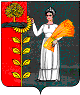 РОССИЙСКАЯ ФЕДЕРАЦИЛИПЕЦКАЯ ОБЛАСТЬДОБРИНСКИЙ МУНИЦИПАЛЬНЫЙ РАЙОНСОВЕТ ДЕПУТАТОВ СЕЛЬСКОГО ПОСЕЛЕНИЯ ПУШКИНСКИЙ СЕЛЬСОВЕТ51-я сессия V созываРЕШЕНИЕ19.06.2018                          с. Пушкино                                 № 144-рсО внесении изменений в Правила землепользования и застройки сельского поселения Пушкинский сельсовет Добринского муниципального района Липецкой областиВ целях приведения нормативного правового акта в соответствие с действующим законодательством Российской Федерации, руководствуясь Градостроительным кодексом Российской Федерации, Федеральным законом от 6 октября 2003 года              № 131-ФЗ «Об общих принципах организации местного самоуправления в Российской Федерации», Уставом сельского поселения Пушкинский сельсовет Добринского муниципального района Липецкой области Российской Федерации (далее – Уставом сельского поселения), с учетом протокола публичных слушаний, заключения о результатах публичных слушаний, Совет депутатов сельского поселения Пушкинский сельсоветРЕШИЛ:1. Утвердить изменения в Правила землепользования и застройки сельского поселения Пушкинский сельсовет Добринского муниципального района Липецкой области, утвержденные решением Совета депутатов сельского поселения Пушкинский сельсовет Добринского муниципального района Липецкой области Российской Федерации от 06.12.2012 № 133-рс «Об утверждении Генерального плана и Правил землепользования и застройки сельского поселения Пушкинский сельсовет Добринского муниципального района Липецкой области» (с изменением от 27.10.2016г №53-рс) (прилагаются).2. Направить указанный нормативный правовой акт главе сельского поселения Пушкинский сельсовет для подписания и официального опубликования.3. Настоящее решение вступает в силу со дня его подписания.Председатель Совета депутатов сельского поселения Пушкинский сельсовет                                                                 Н.Г. Демихова Утверждены решением Совета депутатов сельского поселения Пушкинский сельсовет от 19.06.2018 № 144-рсИзменения в Правила землепользования и застройки сельского поселения Пушкинский сельсовет Добринского муниципального района Липецкой областиСостав внесения изменений в правила землепользования и застройкиСодержание измененийВведениеПравила землепользования и застройки сельского поселения Пушкинский сельсовет Добринского муниципального района Липецкой области утверждены решением Совета депутатов сельского поселения Пушкинский сельсовет от 06.12.2012г. №133-рс. Решениями Совета депутатов сельского поселения Пушкинский сельсовет от 28.12.2015г. №18-рс и от 27.10.2016г. №54-рс утверждены изменения в Правила землепользования и застройки сельского поселения Пушкинский сельсовет (далее – Правила).Основанием для внесения настоящих изменений в Правила является распоряжение администрации сельского поселения Пушкинский сельсовет Добринского муниципального района Липецкой области от 01.02.2018 г. №8-р «О подготовке проекта внесения изменений в правила землепользования и застройки сельского поселения Пушкинский сельсовет Добринского муниципального района Липецкой области». Настоящему изменению присвоен индекс «К».Внесение изменений в правила землепользования и застройки выполнено в соответствии с ч.12 ст. 34 Федерального закона от 23 июня 2014 г. N 171-ФЗ "О внесении изменений в Земельный кодекс Российской Федерации и отдельные законодательные акты Российской Федерации" в целях приведения устанавливаемых градостроительным регламентом видов разрешенного использования земельных участков в соответствие с видами разрешенного использования земельных участков, предусмотренными классификатором, утвержденным приказом от 1 сентября 2014 г. №540 Министерства экономического развития Российской Федерации (с изменениями и дополнениями).Глава 1. Внесение изменений в текстовую частьИзменения в Правила землепользования и застройки сельского поселения Петровский сельсовет Добринского муниципального района Липецкой области от 27.10.2016г. №54-рс считать утратившими силу.Внести в главу «Градостроительные регламенты» изменения, изложив её в следующей редакции.Градостроительные регламентыРаздел 1. Градостроительные регламенты и территориальное зонированиеСтатья 1.1. Состав градостроительного регламента и особенности его установления Градостроительным регламентом определяется правовой режим земельных участков, равно как всего, что находится над и под поверхностью земельных участков и используется в процессе их застройки и последующей эксплуатации объектов капитального строительства.Градостроительный регламент это: устанавливаемые в пределах границ соответствующей территориальной зоны виды разрешенного использования земельных участков, равно как всего, что находится над и под поверхностью земельных участков и используется в процессе их застройки и последующей эксплуатации объектов капитального строительства, предельные (минимальные и (или) максимальные) размеры земельных участков,предельные параметры разрешенного строительства, реконструкции объектов капитального строительства, ограничения использования земельных участков и объектов капитального строительства, а также применительно к территориям, в границах которых предусматривается осуществление деятельности по комплексному и устойчивому развитию территории (КУРТ), расчетные показатели минимально допустимого уровня обеспеченности соответствующей территории объектами коммунальной, транспортной, социальной инфраструктур и расчетные показатели максимально допустимого уровня территориальной доступности указанных объектов для населения.Виды разрешенного использования земельных участков и объектов капитального строительстваРазрешенное использование земельных участков и объектов капитального строительства может быть следующих видов:1) основные виды разрешенного использования;2) условно разрешенные виды использования;3) вспомогательные виды разрешенного использования, допустимые только в качестве дополнительных по отношению к основным видам разрешенного использования и условно разрешенным видам использования и осуществляемые совместно с ними.Применительно к каждой территориальной зоне устанавливаются виды разрешенного использования земельных участков и объектов капитального строительства.Установление основных видов разрешенного использования земельных участков и объектов капитального строительства является обязательным применительно к каждой территориальной зоне, в отношении которой устанавливается градостроительный регламент.Изменение одного вида разрешенного использования земельных участков и объектов капитального строительства на другой вид такого использования осуществляется в соответствии с градостроительным регламентом при условии соблюдения требований технических регламентов.Основные и вспомогательные виды разрешенного использования земельных участков и объектов капитального строительства правообладателями земельных участков и объектов капитального строительства, за исключением органов государственной власти, органов местного самоуправления, государственных и муниципальных учреждений, государственных и муниципальных унитарных предприятий, выбираются самостоятельно без дополнительных разрешений и согласования.Предоставление разрешения на условно разрешенный вид использования земельного участка или объекта капитального строительства осуществляется в порядке, предусмотренном статьей 39 Градостроительного Кодекса РФ.Виды разрешенного использования земельных участков определяются в соответствии с классификатором, утвержденным федеральным органом исполнительной власти, осуществляющим функции по выработке государственной политики и нормативно-правовому регулированию в сфере земельных отношений.Виды разрешенного использования объектов капитального строительства содержатсяв описании видов разрешенного использования земельных участков указанного классификатора и отдельно не устанавливаются.Особенности установления настоящими Правилами вспомогательных видов разрешенного использованияДля всех основных и условно разрешенных видов использования вспомогательными видами разрешенного использования, даже если они прямо не указаны в градостроительных регламентах, являются следующие: виды использования, технологически связанные с объектами основных и условно разрешенных видов использования или обеспечивающие их безопасность, в том числе противопожарную в соответствии с нормативно-техническими документами;для объектов, требующих постоянного присутствия охраны – помещения или здания для персонала охраны; объекты инженерной инфраструктуры, необходимые для инженерного обеспечения объектов из основных, условно разрешенных, а также иных вспомогательных видов использования (электростанции закрытого типа, трансформаторные подстанции, газовые распределительные пункты и шкафы, котельные тепловой мощностью до 200 Гкал/час, центральные и индивидуальные тепловые пункты, насосные станции перекачки, повышающие водопроводные насосные станции, регулирующие резервуары, пожарные резервуары, локальные очистные канализационные станции и проч.);благоустроенные, в том числе озелененные, детские площадки, площадки для отдыха, спортивных занятий, автомобильные парковки; хозяйственные здания, строения, сооружения, площадки (в том числе для мусоросборников), необходимые для нормального функционирования основных и условно разрешенных видов использования.Особенности использования территорий общего пользования, линейных и некоторых других объектов. Согласно п.12 ст. 85 Земельного Кодекса РФ земельные участки общего пользования, занятые площадями, улицами, проездами, автомобильными дорогами, набережными, скверами, бульварами, водными объектами, пляжами и другими объектами, могут включаться в состав различных территориальных зон и не подлежат приватизации.Согласно примечанию 2 Классификатора видов разрешенного использования земельных участков содержание всех видов разрешенного использования допускает без отдельного указания размещение и эксплуатацию линейного объекта (кроме железных дорог общего пользования и автомобильных дорог общего пользования федерального и регионального значения), размещение защитных сооружений (насаждений), объектов мелиорации, антенно-мачтовых сооружений, информационных и геодезических знаков, если федеральными законами не установлено иное.Предельные (минимальные и (или) максимальные) размеры земельных участков и предельные параметры разрешенного строительства, реконструкции объектов капитального строительстваПредельные (минимальные и (или) максимальные) размеры земельных участков и предельные параметры разрешенного строительства, реконструкции объектов капитального строительства включают в себя следующие параметры.Предельные (минимальные и (или) максимальные) размеры земельных участков, в том числе их площадь.Минимальные отступы от границ земельных участков в целях определения мест допустимого размещения зданий, строений, сооружений, за пределами которых запрещено строительство зданий, строений, сооружений;Предельное количество этажей или предельную высоту зданий, строений, сооружений;Максимальный процент застройки в границах земельного участка, определяемый как отношение суммарной площади земельного участка, которая может быть застроена, ко всей площади земельного участка.Наряду с указанными в пунктах 2 - 4 предельными параметрами разрешенного строительства, реконструкции объектов капитального строительства в градостроительном регламенте, при необходимости, установлены иные предельные параметры разрешенного строительства, реконструкции объектов капитального строительства.Получение разрешения на отклонение от предельных параметров разрешенного строительства, реконструкции объектов капитального строительства осуществляется в порядке, предусмотренном 40 Градостроительного Кодекса РФ.Особенности установления настоящими Правилами значений предельных размеров земельных участков и предельных параметров разрешенного строительства, реконструкции объектов капитального строительстваПредельные (минимальные и (или) максимальные) размеры земельных участков и предельные параметры разрешенного строительства, реконструкции объектов капитального строительства, указанные в настоящих Правилах, применяются в случаях, если национальными стандартами и сводами правил, техническими регламентами, нормативами градостроительного проектирования, санитарными правилами, нормативными правовыми актами Российской Федерации не предусмотрены иные требования к предельным параметрам.Для объектов капитального строительства, предельные параметры которых не соответствуют предельным параметрам, установленным градостроительными регламентами, предельными считаются фактические параметры, подтвержденные действующими градостроительным планом земельного участка, разрешением на строительство, разрешением на ввод объекта в эксплуатацию, документами государственного учета, ситуационными планами, содержащимися в технических паспортах расположенных на земельных участках объектов недвижимости, которые находятся в архивах организаций по государственному техническому учету и (или) технической инвентаризации, выданными до утверждения настоящих изменений в Правила землепользования и застройки.При образовании земельных участков под существующими многоквартирным домом, индивидуальным жилым домом и объектом гаражного назначения, предназначенным для хранения личного автотранспорта граждан, размер земельного участка может не соответствовать минимальным размерам земельного участка, установленным в Правилах в составе градостроительного регламента.Минимальные отступы от границ земельных участков, установленные в составе градостроительного регламента в целях определения мест допустимого размещения зданий, строений, сооружений, для объектов капитального строительства, у которых отсутствуют проемы между блоками (объекты гаражного назначения, блокированная жилая застройка и т.п.), устанавливаются от границ земельного участка до стен объекта, не являющихся общими боковыми с другим объектом.При определении предельного количества этажей надземными этажами считаются все надземные этажи, в том числе технический этаж, мансардный, а также цокольный этаж, если верх его перекрытия находится выше средней планировочной отметки земли не менее чем на 2 м. Подполье под зданием независимо от его высоты, а также междуэтажное пространство и технический чердак с высотой менее 1,8 м в число надземных этажей не включаются. (СП 54.13330.2016 «Здания жилые многоквартирные»).  Максимальный процент застройки земельного участка не учитывает площадь земельного участка, которая может быть застроена плоскостными сооружениями, и частями объектов капитального строительства, находящихся под поверхностью земельного участка (подземная часть объекта).Ограничения использования земельных участков и объектов капитального строительстваОграничения использования земельных участков и объектов капитального строительства устанавливаются в соответствии с законодательством Российской Федерации. Для всех видов разрешенного использования земельных участков и объектов капитального строительства, перечисленных ниже в таблицах регламентов, помимо указанных в соответствующей графе, следует учитывать ограничения, накладываемые требованиями к территориям с особыми условиями использования, если земельный участок расположен на такой территории. Территории с особыми условиями использования отображены на картах градостроительного зонирования, требования к режиму их использования перечислены в разделе 2 настоящих Правил.Территории, на которые действие градостроительных регламентов не распространяется или градостроительные регламенты не устанавливаются Действие градостроительного регламента не распространяется на земельные участки:в границах территорий памятников и ансамблей, включенных в единый государственный реестр объектов культурного наследия (памятников истории и культуры) народов Российской Федерации, а также в границах территорий памятников или ансамблей, которые являются выявленными объектами культурного наследия; в границах территорий общего пользования;предназначенные для размещения линейных объектов и (или) занятые линейными объектами;предоставленные для добычи полезных ископаемых.Градостроительные регламенты не устанавливаются для земель лесного фонда, земель, покрытых поверхностными водами, земель запаса, земель особо охраняемых природных территорий (за исключением земель лечебно-оздоровительных местностей и курортов), сельскохозяйственных угодий в составе земель сельскохозяйственного назначения, земельных участков, расположенных в границах особых экономических зон и территорий опережающего социально-экономического развития.Использование земельных участков, на которые действие градостроительных регламентов не распространяется или для которых градостроительные регламенты не устанавливаются, определяется уполномоченными федеральными органами исполнительной власти, уполномоченными органами исполнительной власти субъектов Российской Федерации или уполномоченными органами местного самоуправления в соответствии с федеральными законами. Использование земельных участков в границах особых экономических зон определяется органами управления особыми экономическими зонами.Особенности использования земельных участков и объектов капитального строительства, виды разрешенного использования, предельные (минимальные и (или) максимальные) размеры и предельные параметры которых не соответствуют градостроительному регламенту.Земельные участки или объекты капитального строительства, виды разрешенного использования, предельные (минимальные и (или) максимальные) размеры и предельные параметры которых не соответствуют градостроительному регламенту, могут использоваться без установления срока приведения их в соответствие с градостроительным регламентом, за исключением случаев, если использование таких земельных участков и объектов капитального строительства опасно для жизни или здоровья человека, для окружающей среды, объектов культурного наследияРеконструкция указанных объектов капитального строительства, виды разрешенного использования, предельные (минимальные и (или) максимальные) размеры и предельные параметры которых не соответствуют градостроительному регламенту, может осуществляться только путем приведения таких объектов в соответствие с градостроительным регламентом или путем уменьшения их несоответствия предельным параметрам разрешенного строительства, реконструкции. Изменение видов разрешенного использования указанных земельных участков и объектов капитального строительства может осуществляться путем приведения их в соответствие с видами разрешенного использования земельных участков и объектов капитального строительства, установленными градостроительным регламентом.В случае, если использование земельных участков и объектов капитального строительства, виды разрешенного использования, предельные (минимальные и (или) максимальные) размеры и предельные параметры которых не соответствуют градостроительному регламенту, продолжается и опасно для жизни или здоровья человека, для окружающей среды, объектов культурного наследия, в соответствии с федеральными законами может быть наложен запрет на использование таких земельных участков и объектов.Статья 1.2. Перечень территориальных зонЖ	Жилая зонаОД	Общественно-деловая зонаРН	Зона рекреационного назначенияИТ	Зона инженерной и транспортной инфраструктурыП	Производственная зона          СН	Зона специального назначенияЗоны сельскохозяйственного использованияС 1	Зона сельскохозяйственных угодий за границами населенных пунктовС 2	Зона сельскохозяйственного производства за границами населенных пунктовСХ	Зона сельскохозяйственного использования в границах населенных пунктовСтатья 1.3   Градостроительные регламентыЖ	Жилая зонаУстановлена для обеспечения формирования жилых районов преимущественно из отдельно стоящих индивидуальных жилых домов и блокированных жилых домов. Основные и вспомогательные виды разрешенного использования земельных участков и объектов капитального строительстваУсловно разрешенные виды использования и вспомогательные виды разрешенного использования земельных участков и объектов капитального строительстваОД	Общественно-деловая зонаУстановлена для обеспечения условий формирования территорий с широким спектром социальных и коммунально-бытовых функций, а также предпринимательской деятельности.Основные и вспомогательные виды разрешенного использования земельных участков и объектов капитального строительстваУсловно разрешенные виды использования и вспомогательные виды разрешенного использования земельных участков и объектов капитального строительстваРН	Зона рекреационного назначенияУстановлена:- для обеспечения формирования территорий, предназначенных для отдыха, туризма, занятий физической культурой и спортом. В том числе – занятых скверами, парками, бульварами, набережными, береговыми полосами водных объектов, иными территориями общего пользования. - для сохранения отдельных естественных качеств окружающей природной среды. Зона включает в себя территории общего пользования, занятые лугами, естественной древесной и кустарниковой растительностью (не являющимися землями лесного фонда), водными объектами. Согласно ч.4 ст.36 Градостроительного Кодекса РФ действие градостроительного регламента на территории общего пользования не распространяется. Использование земельных участков, на которые действие градостроительных регламентов не распространяется, определяется уполномоченными федеральными органами исполнительной власти, уполномоченными органами исполнительной власти субъектов РФ или уполномоченными органами местного самоуправления в соответствии с федеральными законами (ст. 36, п.7 Градостроительного кодекса РФ). Основные и вспомогательные виды разрешенного использования земельных участков и объектов капитального строительстваУсловно разрешенные виды использования земельных участков и объектов капитального строительстваНе устанавливаются.ИТ	Зона инженерной и транспортной инфраструктурУстановлена для размещения объектов транспортной инфраструктуры, в том числе различного рода путей сообщения и сооружений, используемых при перевозке людей и грузов, а также для размещения объектов инженерной инфраструктуры, складских объектов, объектов жилищно-коммунального хозяйства, объектов связи.   Основные и вспомогательные виды разрешенного использования земельных участков и объектов капитального строительстваУсловно разрешенные виды использования земельных участков и объектов капитального строительстваНе устанавливаются.П	Производственная зона Установлена для размещения преимущественно производственных и складских объектов. Основные и вспомогательные виды разрешенного использования земельных участков и объектов капитального строительстваУсловно разрешенные виды использования земельных участков и объектов капитального строительстваНе устанавливаются.СН	Зона специального назначенияОсновные и вспомогательные виды разрешенного использования земельных участков и объектов капитального строительстваУсловно разрешенные виды использования земельных участков и объектов капитального строительстваНе устанавливаются.Зоны сельскохозяйственного использованияС-1	Зона сельскохозяйственных угодий за границами населенных пунктов.Сельскохозяйственные угодья – пашни, сенокосы, пастбища. залежи, земли, занятые многолетними насаждениями (садами, виноградниками и другими).Согласно ч. 6 ст.36 Градостроительного Кодекса РФ градостроительные регламенты на земли сельскохозяйственные угодий в составе категории земель сельскохозяйственного назначения не устанавливаются. Использование земельных участков, на которые градостроительные регламенты не устанавливаются, определяется уполномоченными федеральными органами исполнительной власти, уполномоченными органами исполнительной власти субъектов РФ или уполномоченными органами местного самоуправления в соответствии с федеральными законами (ст. 36, п.7 Градостроительного кодекса РФ). С-2	Зона сельскохозяйственного производства за границами населенных пунктов.Основные и вспомогательные виды разрешенного использования земельных участков и объектов капитального строительстваУсловно разрешенные виды использования земельных участков и объектов капитального строительстваНе устанавливаются.СХ 1	Зона сельскохозяйственного использования в границах населенных пунктовОсновные и вспомогательные виды разрешенного использования земельных участков и объектов капитального строительстваУсловно разрешенные виды использования и вспомогательные виды разрешенного использования земельных участков и объектов капитального строительстваНе устанавливаются.Раздел 2.  Зоны с особыми условиями использования территории. Требования к режиму использования.Использование земельных участков и объектов капитального строительства, расположенных в пределах зон с особыми условиями использования территории, обозначенных на картах настоящих Правил, определяется ограничениями, установленными законами, иными нормативными правовыми актами применительно к санитарно-защитным зонам, водоохранным зонам, иным зонам ограничений. Земельные участки и объекты капитального строительства, которые расположены в пределах зон, обозначенных на картах настоящих Правил, чьи характеристики не соответствуют ограничениям, установленным законами, иными нормативными правовыми актами применительно к санитарно-защитным зонам, водоохранным зонам, иным зонам ограничений, являются несоответствующими настоящим Правилам.Статья 2.1. Зоны охраны объектов культурного наследияНа территории сельского поселения расположено 11 объектов культурного наследия:Таблица 2. Объекты культурного наследия на территории сельского поселенияГраницы зон охраны объектов культурного наследия (памятников истории и культуры) и режимы их содержания утверждаются на основании проектов зон охраны органами государственной власти субъектов Российской Федерации по согласованию с соответствующим органом охраны культурного наследия в соответствии с категорией, к которой этот объект относится.В границах охранной зоны действует особый режим использования земель, с учетом следующих требований:запрещение строительства, за исключением применения специальных мер, направленных на сохранение и восстановление (регенерацию) историко-градостроительной или природной среды объекта культурного наследия;ограничение капитального ремонта и реконструкции объектов капитального строительства и их частей, в том числе касающееся их размеров, пропорций и параметров, использования отдельных строительных материалов, применения цветовых решений, особенностей деталей и малых архитектурных форм;ограничение хозяйственной деятельности, необходимое для обеспечения сохранности объекта культурного наследия, в том числе запрет или ограничение размещения рекламы, вывесок, построек и объектов (автостоянок, временных построек, киосков, навесов и т.п.), а также регулирование проведения работ по озеленению;обеспечение пожарной безопасности объекта культурного наследия и его защиты от динамических воздействий;сохранение гидрогеологических и экологических условий, необходимых для обеспечения сохранности объекта культурного наследия;благоустройство территории охранной зоны, направленное на сохранение, использование и популяризацию объекта культурного наследия, а также на сохранение и восстановление градостроительных (планировочных, типологических, масштабных) характеристик его историко-градостроительной и природной среды;иные требования, необходимые для обеспечения сохранности объекта культурного наследия в его историческом и ландшафтном окружении.Статья 2.2. Водоохранные зоны и прибрежные защитные полосыНа территории сельского поселения расположены следующие водные объекты, имеющие водоохранные зоны:Таблица 3. Сведения о водных объектах сельского поселенияВ границах водоохранных зон запрещается:использование сточных вод в целях регулирования плодородия почв;размещение кладбищ, скотомогильников, объектов размещения отходов производства и потребления, химических, взрывчатых, токсичных, отравляющих и ядовитых веществ, пунктов захоронения радиоактивных отходов;осуществление авиационных мер по борьбе с вредными организмами;движение и стоянка транспортных средств (кроме специальных транспортных средств), за исключением их движения по дорогам и стоянки на дорогах и в специально оборудованных местах, имеющих твердое покрытие;размещение автозаправочных станций, складов горюче-смазочных материалов (за исключением случаев, если автозаправочные станции, склады горюче-смазочных материалов размещены на территориях портов, судостроительных и судоремонтных организаций, инфраструктуры внутренних водных путей при условии соблюдения требований законодательства в области охраны окружающей среды и настоящего Кодекса), станций технического обслуживания, используемых для технического осмотра и ремонта транспортных средств, осуществление мойки транспортных средств;размещение специализированных хранилищ пестицидов и агрохимикатов, применение пестицидов и агрохимикатов;сброс сточных, в том числе дренажных, вод;разведка и добыча общераспространенных полезных ископаемых (за исключением случаев, если разведка и добыча общераспространенных полезных ископаемых осуществляются пользователями недр, осуществляющими разведку и добычу иных видов полезных ископаемых, в границах предоставленных им в соответствии с законодательством Российской Федерации о недрах горных отводов и (или) геологических отводов на основании утвержденного технического проекта в соответствии со статьей 19.1 Закона Российской Федерации от 21 февраля 1992 года N 2395-I "О недрах").В границах водоохранных зон допускаются проектирование, строительство, реконструкция, ввод в эксплуатацию, эксплуатация хозяйственных и иных объектов при условии оборудования таких объектов сооружениями, обеспечивающими охрану водных объектов от загрязнения, засорения, заиления и истощения вод в соответствии с водным законодательством и законодательством в области охраны окружающей среды. Выбор типа сооружения, обеспечивающего охрану водного объекта от загрязнения, засорения, заиления и истощения вод, осуществляется с учетом необходимости соблюдения установленных в соответствии с законодательством в области охраны окружающей среды нормативов допустимых сбросов загрязняющих веществ, иных веществ и микроорганизмов. В целях настоящей статьи под сооружениями, обеспечивающими охрану водных объектов от загрязнения, засорения, заиления и истощения вод, понимаются:централизованные системы водоотведения (канализации), централизованные ливневые системы водоотведения;сооружения и системы для отведения (сброса) сточных вод в централизованные системы водоотведения (в том числе дождевых, талых, инфильтрационных, поливомоечных и дренажных вод), если они предназначены для приема таких вод;локальные очистные сооружения для очистки сточных вод (в том числе дождевых, талых, инфильтрационных, поливомоечных и дренажных вод), обеспечивающие их очистку исходя из нормативов, установленных в соответствии с требованиями законодательства в области охраны окружающей среды и настоящего Кодекса;сооружения для сбора отходов производства и потребления, а также сооружения и системы для отведения (сброса) сточных вод (в том числе дождевых, талых, инфильтрационных, поливомоечных и дренажных вод) в приемники, изготовленные из водонепроницаемых материалов. В границах водоохранных зон устанавливаются прибрежные защитные полосы, на территориях которых вводятся дополнительные ограничения хозяйственной и иной деятельности.  Ширина прибрежной защитной полосы устанавливается в зависимости от уклона берега водного объекта и составляет тридцать метров для обратного или нулевого уклона, сорок метров для уклона до трех градусов и пятьдесят метров для уклона три и более градуса.   В границах прибрежных защитных полос наряду с вышеперечисленными ограничениями запрещается:- распашка земель;- размещение отвалов размываемых грунтов;- выпас сельскохозяйственных животных и организация для них летних лагерей, ванн.Статья 2.3.	Зоны санитарной охраны источников водоснабжения,водопроводных сооружений и водопроводов питьевого назначения.       Основной целью создания и обеспечения режима в ЗСО является санитарная охрана от загрязнения источников водоснабжения и водопроводных сооружений, а также территорий, на которых они расположены.       ЗСО организуются в составе трех поясов: первый пояс (строгого режима) включает территорию расположения водозаборов, площадок всех водопроводных сооружений и водопроводящего канала. Его назначение - защита места водозабора и водозаборных сооружений от случайного или умышленного загрязнения и повреждения.          Второй и третий пояса (пояса ограничений) включают территорию, предназначенную для предупреждения загрязнения воды источников водоснабжения.         Санитарная охрана водоводов обеспечивается санитарно-защитной полосой.         В каждом из трех поясов, а также в пределах санитарно-защитной полосы, соответственно их назначению, устанавливается специальный режим и определяется комплекс мероприятий, направленных на предупреждение ухудшения качества воды.          Организации ЗСО должна предшествовать разработка ее проекта, в который включается:а) определение границ зоны и составляющих ее поясов;б) план мероприятий по улучшению санитарного состояния территории ЗСО и предупреждению загрязнения источника;в) правила и режим хозяйственного использования территорий трех поясов ЗСО.      2.3.1.	Первый пояс зоны санитарной охраны подземного источника водоснабжения. Граница первого пояса устанавливается на расстоянии не менее 30 м от водозабора - при использовании защищенных подземных вод и на расстоянии не менее 50 м - при использовании недостаточно защищенных подземных вод.Граница первого пояса ЗСО группы подземных водозаборов должна находиться на расстоянии не менее 30 и 50 м от крайних скважин.Для водозаборов из защищенных подземных вод, расположенных на территории объекта, исключающего возможность загрязнения почвы и подземных вод, размеры первого пояса ЗСО допускается сокращать при условии гидрогеологического обоснования по согласованию с центром государственного санитарно-эпидемиологического надзора. Территория первого пояса ЗСО должна быть спланирована для отвода поверхностного стока за ее пределы, озеленена, ограждена и обеспечена охраной. Дорожки к сооружениям должны иметь твердое покрытие.Не допускаются: посадка высокоствольных деревьев;все виды строительства, не имеющие непосредственного отношения к эксплуатации, реконструкции и расширению водопроводных сооружений, в том числе прокладка трубопроводов различного назначения;размещение жилых и хозяйственно-бытовых зданий;проживание людей;применение ядохимикатов и удобрений.        Здания должны быть оборудованы канализацией с отведением сточных вод в ближайшую систему бытовой или производственной канализации или на местные станции очистных сооружений, расположенные за пределами первого пояса ЗСО с учетом санитарного режима на территории второго пояса.        Водопроводные сооружения, расположенные в первом поясе зоны санитарной охраны, должны быть оборудованы с учетом предотвращения возможности загрязнения питьевой воды через оголовки и устья скважин, люки и переливные трубы резервуаров и устройства заливки насосов.2.3.2.	Второй и третий пояса зоны санитарной охраныподземного источника водоснабжения.        Второй и третий пояса включают и территорию, предназначенную для предупреждения загрязнения источников водоснабжения. В их пределах запрещается размещение объектов, обуславливающих опасность микробного и химического загрязнения поверхностных сточных вод, ограничивается применение удобрений и ядохимикатов. Мероприятия по второму и третьему поясам        Выявление, тампонирование или восстановление всех старых, бездействующих, дефектных или неправильно эксплуатируемых скважин, представляющих опасность в части возможности загрязнения водоносных горизонтов.        Бурение новых скважин и новое строительство, связанное с нарушением почвенного покрова, производится при обязательном согласовании с центром государственного санитарно-эпидемиологического надзора.      Запрещение закачки отработанных вод в подземные горизонты, подземного складирования твердых отходов и разработки недр земли.      Запрещение размещения складов горюче-смазочных материалов, ядохимикатов и минеральных удобрений, накопителей промстоков, шламохранилищ и других объектов, обусловливающих опасность химического загрязнения подземных вод.       Размещение таких объектов допускается в пределах третьего пояса ЗСО только при использовании защищенных подземных вод, при условии выполнения специальных мероприятий по защите водоносного горизонта от загрязнения при наличии санитарно-эпидемиологического заключения центра государственного санитарно-эпидемиологического надзора, выданного с учетом заключения органов геологического контроля.        Своевременное выполнение необходимых мероприятий по санитарной охране поверхностных вод, имеющих непосредственную гидрологическую связь с используемым водоносным горизонтом, в соответствии с гигиеническими требованиями к охране поверхностных вод.Мероприятия по второму поясу        Кроме мероприятий, указанных для второго и третьего поясов, в пределах второго пояса ЗСО подземных источников водоснабжения подлежат выполнению следующие дополнительные мероприятия.         Выполнение мероприятий по санитарному благоустройству территории населенных пунктов и других объектов (оборудование канализацией, устройство водонепроницаемых выгребов, организация отвода поверхностного стока и др.).       Не допускается:       - размещение кладбищ, скотомогильников, полей ассенизации, полей фильтрации, навозохранилищ, силосных траншей, животноводческих и птицеводческих предприятий и других объектов, обусловливающих опасность микробного загрязнения подземных вод;      - применение удобрений и ядохимикатов;      - рубка леса главного пользования и реконструкции.       2.3.3.  Зоны санитарной охраны водопроводных сооружений и водоводов       Зона санитарной охраны водопроводных сооружений, расположенных вне территории водозабора, представлена первым поясом (строгого режима), водоводов - санитарно-защитной полосой.       Граница первого пояса ЗСО водопроводных сооружений принимается на расстоянии:от стен запасных и регулирующих емкостей, фильтров и контактных осветлителей - не менее 30 м;от водонапорных башен - не менее 10 м;от остальных помещений (отстойники, реагентное хозяйство, склад хлора, насосные станции и др.) - не менее 15 м.       Ширину санитарно-защитной полосы следует принимать по обе стороны от крайних линий водопровода: при отсутствии грунтовых вод - не менее 10 м при диаметре водоводов до 1000 мм и не менее 20 м при диаметре водоводов более 1000 мм;при наличии грунтовых вод - не менее 50 м вне зависимости от диаметра водоводов.       В случае необходимости допускается сокращение ширины санитарно-защитной полосы для водоводов, проходящих по застроенной территории, по согласованию с центром государственного санитарно-эпидемиологического надзора.Статья 2.4 Санитарно-защитные зоны предприятий, сооружений и иных объектов.В целях обеспечения безопасности населения и в соответствии с Федеральным законом "О санитарно-эпидемиологическом благополучии населения" от 30.03.1999 N 52-ФЗ вокруг объектов и производств, являющихся источниками воздействия на среду обитания и здоровье человека, устанавливается специальная территория с особым режимом использования (далее - санитарно-защитная зона (СЗЗ)), размер которой обеспечивает уменьшение воздействия загрязнения на атмосферный воздух (химического, биологического, физического) до значений, установленных гигиеническими нормативами, а для предприятий I и II класса опасности - как до значений, установленных гигиеническими нормативами, так и до величин приемлемого риска для здоровья населения. По своему функциональному назначению санитарно-защитная зона является защитным барьером, обеспечивающим уровень безопасности населения при эксплуатации объекта в штатном режиме.Размеры и границы санитарно-защитной зоны определяются в проекте санитарно-защитной зоны.  Разработка проекта санитарно-защитной зоны для объектов I - III класса опасности является обязательной.При отсутствии разработанного проекта устанавливаются универсальные размеры санитарно-защитных зон, определённых СанПиН 2.2.1/2.1.1.1200-03 «Санитарно-защитные зоны и санитарная классификация предприятий, сооружений и иных объектов». Границы санитарно-защитной зоны устанавливаются от источников химического, биологического и/или физического воздействия либо от границы земельного участка, принадлежащего промышленному производству и объекту для ведения хозяйственной деятельности и оформленного в установленном порядке, далее – промышленная площадка, до ее внешней границы в заданном направлении.В соответствии с СанПиН 2.2.1/2.1.1.1200-03 для промышленных объектов и производств, сооружений, являющихся источниками воздействия на среду обитания и здоровье человека, в зависимости от мощности, условий эксплуатации, характера и количества выделяемых в окружающую среду загрязняющих веществ, создаваемого шума, вибрации и других вредных физических факторов, а также с учетом предусматриваемых мер по уменьшению неблагоприятного влияния их на среду обитания и здоровье человека в соответствии с санитарной классификацией промышленных объектов и производств устанавливаются следующие ориентировочные размеры санитарно-защитных зон:объекты и производства первого класса – 1000 м;объекты и производства второго класса – 500 м;объекты и производства третьего класса – 300 м;объекты и производства четвертого класса – 100 м;объекты и производства пятого класса – 50 м.Режим территории санитарно-защитной зоны.В санитарно-защитной зоне не допускается размещать: жилую застройку, включая отдельные жилые дома, ландшафтно-рекреационные зоны, зоны отдыха, территории курортов, санаториев и домов отдыха, территории садоводческих товариществ и коттеджной застройки, коллективных или индивидуальных дачных и садово-огородных участков, а также другие территории с нормируемыми показателями качества среды обитания; спортивные сооружения, детские площадки, образовательные и детские учреждения, лечебно-профилактические и оздоровительные учреждения общего пользования.В санитарно-защитной зоне и на территории объектов других отраслей промышленности не допускается размещать объекты по производству лекарственных веществ, лекарственных средств и (или) лекарственных форм, склады сырья и полупродуктов для фармацевтических предприятий; объекты пищевых отраслей промышленности, оптовые склады продовольственного сырья и пищевых продуктов, комплексы водопроводных сооружений для подготовки и хранения питьевой воды, которые могут повлиять на качество продукции.Допускается размещать в границах санитарно-защитной зоны промышленного объекта или производства:  нежилые помещения для дежурного аварийного персонала, помещения для пребывания работающих по вахтовому методу (не более двух недель), здания управления, конструкторские бюро, здания административного назначения, научно-исследовательские лаборатории, поликлиники, спортивно-оздоровительные сооружения закрытого типа, бани, прачечные, объекты торговли и общественного питания, мотели, гостиницы, гаражи, площадки и сооружения для хранения общественного и индивидуального транспорта, пожарные депо, местные и транзитные коммуникации, ЛЭП, электроподстанции, нефте- и газопроводы, артезианские скважины для технического водоснабжения, водоохлаждающие сооружения для подготовки технической воды, канализационные насосные станции, сооружения оборотного водоснабжения, автозаправочные станции, станции технического обслуживания автомобилей.В санитарно-защитной зоне объектов пищевых отраслей промышленности, оптовых складов продовольственного сырья и пищевой продукции, производства лекарственных веществ, лекарственных средств и (или) лекарственных форм, складов сырья и полупродуктов для фармацевтических предприятий допускается размещение новых профильных, однотипных объектов, при исключении взаимного негативного воздействия на продукцию, среду обитания и здоровье человека.Санитарно-защитная зона или какая-либо ее часть не может рассматриваться как резервная территория объекта и использоваться для расширения промышленной или жилой территории без соответствующей обоснованной корректировки границ санитарно-защитной зоны.Статья 2.5.    Охранные зоны транспортных и инженерных коммуникаций.В графической части Правил отображены охранные зоны наиболее значимых объектов ввиду принятого масштаба карт, а также отсутствия точной информации о трассировках трубопроводов и кабельных линий в населенных пунктах. Местоположение указанных коммуникаций следует определять по месту для каждого конкретного земельного участка при проведении инженерно-геодезических изысканий.2.5.1.  Придорожная полосаДля автомобильных дорог, за исключением автомобильных дорог, расположенных в границах населенных пунктов, устанавливаются придорожные полосы.В соответствии с частью 2 статьи 26 Федерального закона от 8 ноября 2007 г. № 257-ФЗ в зависимости от класса и (или) категории автомобильных дорог с учетом перспектив их развития ширина каждой придорожной полосы устанавливается в размере:- семидесяти пяти метров - для автомобильных дорог первой и второй категорий;- пятидесяти метров - для автомобильных дорог третьей и четвертой категорий;- двадцати пяти метров - для автомобильных дорог пятой категории;- ста метров - для подъездных дорог, соединяющих административные центры (столицы) субъектов Российской Федерации, города федерального значения с другими населенными пунктами, а также для участков автомобильных дорог общего пользования федерального значения, построенных для объездов городов с численностью населения до двухсот пятидесяти тысяч человек;- ста пятидесяти метров - для участков автомобильных дорог, построенных для объездов городов с численностью населения свыше двухсот пятидесяти тысяч человек.Строительство, реконструкция в границах придорожных полос автомобильной дороги объектов капитального строительства, объектов, предназначенных для осуществления дорожной деятельности, объектов дорожного сервиса, установка рекламных конструкций, информационных щитов и указателей допускаются при наличии согласия в письменной форме владельца автомобильной дороги. Это согласие должно содержать технические требования и условия, подлежащие обязательному исполнению лицами, осуществляющими строительство, реконструкцию в границах придорожных полос автомобильной дороги таких объектов, установку рекламных конструкций, информационных щитов и указателей. 2.5.2. Полоса отвода и охранная зона железной дорогиГраницы полосы отвода и охранных зон устанавливаются с учетом норм отвода земельных участков, необходимых для формирования полосы отвода, утверждаемых Министерством транспорта Российской Федерации.По северо-западной границе сельского поселения проходит ветка юго-восточной железной дороги Грязи-Борисоглебск.Санитарно-защитные зоны устанавливаются в соответствии со следующими требованиями: а) от оси крайнего железнодорожного пути до жилой застройки - не менее100 м в случае примыкания жилой застройки к железной дороге. В санитарно-защитной зоне вне полосы отвода допускается размещать автомобильные дороги, стоянки автомобилей, склады, учреждения коммунального назначения. Не менее 50% площади санитарно-защитной зоны должно быть озеленено.2.5.3.	Охранная зона магистральных газопроводов и газораспределительных сетей.Для газораспределительных сетей устанавливаются следующие охранные зоны:вдоль трасс наружных газопроводов - в виде территории, ограниченной условными линиями, проходящими на расстоянии 2 метров с каждой стороны газопровода;вдоль трасс подземных газопроводов из полиэтиленовых труб при использовании медного провода для обозначения трассы газопровода - в виде территории, ограниченной условными линиями, проходящими на расстоянии 3 метров от газопровода со стороны провода и 2 метров - с противоположной стороны;вокруг отдельно стоящих газорегуляторных пунктов - в виде территории, ограниченной замкнутой линией, проведенной на расстоянии 10 метров от границ этих объектов. Для газорегуляторных пунктов, пристроенных к зданиям, охранная зона не регламентируется;вдоль трасс межпоселковых газопроводов, проходящих по лесам и древесно-кустарниковой растительности, - в виде просек шириной 6 метров, по 3 метра с каждой стороны газопровода. Для надземных участков газопроводов расстояние от деревьев до трубопровода должно быть не менее высоты деревьев в течение всего срока эксплуатации газопровода.Отсчет расстояний при определении охранных зон газопроводов производится от оси газопровода - для однониточных газопроводов и от осей крайних ниток газопроводов - для многониточных.Нормативные расстояния устанавливаются с учетом значимости объектов, условий прокладки газопровода, давления газа и других факторов, но не менее строительных норм и правил, утвержденных специально уполномоченным федеральным органом исполнительной власти в области градостроительства и строительства. На земельные участки, входящие в охранные зоны газораспределительных сетей, в целях предупреждения их повреждения или нарушения условий их нормальной эксплуатации налагаются ограничения (обременения), которыми запрещается:строить объекты жилищно-гражданского и производственного назначения;сносить и реконструировать мосты, коллекторы, автомобильные и железные дороги с расположенными на них газораспределительными сетями без предварительного выноса этих газопроводов по согласованию с эксплуатационными организациями;разрушать берегоукрепительные сооружения, водопропускные устройства, земляные и иные сооружения, предохраняющие газораспределительные сети от разрушений;перемещать, повреждать, засыпать и уничтожать опознавательные знаки, контрольно-измерительные пункты и другие устройства газораспределительных сетей;устраивать свалки и склады, разливать растворы кислот, солей, щелочей и других химически активных веществ;огораживать и перегораживать охранные зоны, препятствовать доступу персонала эксплуатационных организаций к газораспределительным сетям, проведению обслуживания и устранению повреждений газораспределительных сетей;разводить огонь и размещать источники огня;рыть погреба, копать и обрабатывать почву сельскохозяйственными и мелиоративными орудиями и механизмами на глубину более 0,3 метра;открывать калитки и двери газорегуляторных пунктов, станций катодной и дренажной защиты, люки подземных колодцев, включать или отключать электроснабжение средств связи, освещения и систем телемеханики;набрасывать, приставлять и привязывать к опорам и надземным газопроводам, ограждениям и зданиям газораспределительных сетей посторонние предметы, лестницы, влезать на них;самовольно подключаться к газораспределительным сетям. 2.5.4.	Охранная зона объектов электросетевого хозяйства.Охранные зоны устанавливаются для всех объектов электросетевого хозяйства исходя из требований к границам установления охранных зон:вдоль воздушных линий электропередачи - в виде части поверхности участка земли и воздушного пространства (на высоту, соответствующую высоте опор воздушных линий электропередачи), ограниченной параллельными вертикальными плоскостями, отстоящими по обе стороны линии электропередачи от крайних проводов при неотклоненном их положении на следующем расстоянии:до 1 кВ – 2 м (для линий с самонесущими или изолированными проводами, проложенных по стенам зданий, конструкциям и т.д., охранная зона определяется в соответствии с установленными нормативными правовыми актами минимальными допустимыми расстояниями от таких линий);1 – 20 кВ – 10 м (5 м – для линий с самонесущими или изолированными проводами, размещенных в границах населенного пункта);35 кВ – 15 м;110 кВ – 20 м;150 кВ, 220 кВ – 25 м;300 кВ, 500 кВ, +/-400 – 30 м;750 кВ, +/- 750 – 40 м; 1150 кВ – 55 м.вдоль подземных кабельных линий электропередачи - в виде части поверхности участка земли, расположенного под ней участка недр (на глубину, соответствующую глубине прокладки кабельных линий электропередачи), ограниченной параллельными вертикальными плоскостями, отстоящими по обе стороны линии электропередачи от крайних кабелей на расстоянии 1 метра (при прохождении кабельных линий напряжением до 1 киловольта в городах под тротуарами - на 0,6 метра в сторону зданий и сооружений и на 1 метр в сторону проезжей части улицы);вдоль подводных кабельных линий электропередачи - в виде водного пространства от водной поверхности до дна, ограниченного вертикальными плоскостями, отстоящими по обе стороны линии от крайних кабелей на расстоянии 100 метров;вдоль переходов воздушных линий электропередачи через водоемы (реки, каналы, озера и др.) - в виде воздушного пространства над водной поверхностью водоемов (на высоту, соответствующую высоте опор воздушных линий электропередачи), ограниченного вертикальными плоскостями, отстоящими по обе стороны линии электропередачи от крайних проводов при неотклоненном их положении для судоходных водоемов на расстоянии 100 метров, для несудоходных водоемов - на расстоянии, предусмотренном для установления охранных зон вдоль воздушных линий электропередачи.В охранных зонах запрещается осуществлять любые действия, которые могут нарушить безопасную работу объектов электросетевого хозяйства, в том числе привести к их повреждению или уничтожению, и (или) повлечь причинение вреда жизни, здоровью граждан и имуществу физических или юридических лиц, а также повлечь нанесение экологического ущерба и возникновение пожаров, в том числе:набрасывать на провода и опоры воздушных линий электропередачи посторонние предметы, а также подниматься на опоры воздушных линий электропередачи;размещать любые объекты и предметы (материалы) в пределах созданных в соответствии с требованиями нормативно-технических документов проходов и подъездов для доступа к объектам электросетевого хозяйства, а также проводить любые работы и возводить сооружения, которые могут препятствовать доступу к объектам электросетевого хозяйства, без создания необходимых для такого доступа проходов и подъездов;находиться в пределах огороженной территории и помещениях распределительных устройств и подстанций, открывать двери и люки распределительных устройств и подстанций, производить переключения и подключения в электрических сетях (указанное требование не распространяется на работников, занятых выполнением разрешенных в установленном порядке работ), разводить огонь в пределах охранных зон вводных и распределительных устройств, подстанций, воздушных линий электропередачи, а также в охранных зонах кабельных линий электропередачи;размещать свалки;производить работы ударными механизмами, сбрасывать тяжести массой свыше 5 тонн, производить сброс и слив едких и коррозионных веществ и горюче-смазочных материалов (в охранных зонах подземных кабельных линий электропередачи).В охранных зонах, установленных для объектов электросетевого хозяйства напряжением свыше 1000 вольт, помимо действий, предусмотренных пунктом 8 настоящих Правил, запрещается:складировать или размещать хранилища любых, в том числе горюче-смазочных, материалов;размещать детские и спортивные площадки, стадионы, рынки, торговые точки, полевые станы, загоны для скота, гаражи и стоянки всех видов машин и механизмов, за исключением гаражей-стоянок автомобилей, принадлежащих физическим лицам, проводить любые мероприятия, связанные с большим скоплением людей, не занятых выполнением разрешенных в установленном порядке работ (в охранных зонах воздушных линий электропередачи);использовать (запускать) любые летательные аппараты, в том числе воздушных змеев, спортивные модели летательных аппаратов (в охранных зонах воздушных линий электропередачи);бросать якоря с судов и осуществлять их проход с отданными якорями, цепями, лотами, волокушами и тралами (в охранных зонах подводных кабельных линий электропередачи);осуществлять проход судов с поднятыми стрелами кранов и других механизмов (в охранных зонах воздушных линий электропередачи).2.5.5	Охранная зона линий и сооружений связи.Согласно Правил охраны линий и сооружений связи Российской Федерации, утвержденных постановлением Правительства Российской Федерации от 9 июня 1995 г. N 578; СанПиН 2.1.8/2.2.4.1383-03:На трассах кабельных и воздушных линий связи и линий радиофикации устанавливаются охранные зоны:для подземных кабельных и для воздушных линий связи и линий радиофикации, расположенных вне населенных пунктов на безлесных участках, - в виде участков земли вдоль этих линий, определяемых параллельными прямыми, отстоящими от трассы подземного кабеля связи или от крайних проводов воздушных линий связи и линий радиофикации не менее чем на 2 метра с каждой стороны;для наземных и подземных необслуживаемых усилительных и регенерационных пунктов на кабельных линиях связи - в виде участков земли, определяемых замкнутой линией, отстоящей от центра установки усилительных и регенерационных пунктов или от границы их обвалования не менее чем на 3 метра и от контуров заземления не менее чем на 2 метра;На трассах радиорелейных линий связи в целях предупреждения экранирующего действия распространению радиоволн эксплуатирующие предприятия определяют участки земли, на которых запрещается возведение зданий и сооружений, а также посадка деревьев. Расположение и границы этих участков предусматриваются в проектах строительства радиорелейных линий связи и согласовываются с органами местного самоуправления.Уровни электромагнитных излучений не должны превышать предельно допустимые уровни (ПДУ) согласно приложению 1 к СанПиН 2.1.8/2.2.4.1383-03. Границы санитарно-защитных зон определяются на высоте 2 м от поверхности земли по ПДУ.Статья 2.5.6. Охранная зона тепловых сетей.Охрана тепловых сетей осуществляется для обеспечения сохранности их элементов и бесперебойного теплоснабжения потребителей путем проведения комплекса мер организационного и запретительного характера.Охране подлежит весь комплекс сооружений в устройств, входящих в тепловую сеть: трубопроводы и камеры с запорной и регулирующей арматурой и контрольно-измерительными приборами, компенсаторы, опоры, насосные станции, баки-аккумуляторы горячей воды, центральные и индивидуальные тепловые пункты, электрооборудование управления задвижками, кабели устройств связи и телемеханики.Охранные зоны тепловых сетей устанавливаются вдоль трасс прокладки тепловых сетей в виде земельных участков шириной, определяемой углом естественного откоса грунта, но не менее 3 метров в каждую сторону, считая от края строительных конструкций тепловых сетей или от наружной поверхности изолированного теплопровода бесканальной прокладки.В пределах охранных зон тепловых сетей не допускается производить действия, которые могут повлечь нарушения в нормальной работе тепловых сетей, их повреждение, несчастные случаи или препятствующие ремонту:размещать автозаправочные станции, хранилища горюче-смазочных материалов, складировать агрессивные химические материалы;загромождать подходы и подъезды к объектам и сооружениям тепловых сетей, складировать тяжелые и громоздкие материалы, возводить временные строения и заборы;устраивать спортивные и игровые площадки, неорганизованные рынки, остановочные пункты общественного транспорта, стоянки всех видов машин и механизмов, гаражи, огороды и т.п.;устраивать всякого рода свалки, разжигать костры, сжигать бытовой мусор или промышленные отходы;производить работы ударными механизмами, производить сброс и слив едких и коррозионно-активных веществ и горюче-смазочных материалов;проникать в помещения павильонов, центральных и индивидуальных тепловых пунктов посторонним лицам; открывать, снимать, засыпать люки камер тепловых сетей; сбрасывать в камеры мусор, отходы, снег и т.д.;снимать покровный металлический слой тепловой изоляции; разрушать тепловую изоляцию; ходить по трубопроводам надземной прокладки (переход через трубы разрешается только по специальным переходным мостикам);занимать подвалы зданий, особенно имеющих опасность затопления, в которых проложены тепловые сети или оборудованы тепловые вводы под мастерские, склады, для иных целей; тепловые вводы в здания должны быть загерметизированы.В пределах территории охранных зон тепловых сетей без письменного согласия предприятий и организаций, в ведении которых находятся эти сети, запрещается:производить строительство, капитальный ремонт, реконструкцию или снос любых зданий и сооружений;производить земляные работы, планировку грунта, посадку деревьев и кустарников, устраивать монументальные клумбы;производить погрузочно-разгрузочные работы, а также работы, связанные с разбиванием грунта и дорожных покрытий;сооружать переезды и переходы через трубопроводы тепловых сетей.Глава 2     Внесение изменений в графическую часть2.1. Разработан новый лист: «Карта градостроительного зонирования территории сельского поселения Пушкинский сельсовет»; 2.2. На листах «Карта градостроительного зонирования с. Пушкино» и «Карта градостроительного зонирования с.Большая Отрада, д. Веселовка, д. Заря,              д. Слава, д. Малая Отрада» аннулированы обозначения территориальных зон за границами населенных пунктов в связи с выпуском карты по п. 2.1.Глава сельского поселения Пушкинский сельсовет                                                                         Н.Г. ДемиховаНаименованиеПримечанияТекстовая частьПравила землепользования и застройки сельского поселения Пушкинский сельсовет Добринского муниципального района Липецкой областиИзм. КГрафическая часть Карта градостроительного зонирования сельского поселения Пушкинский сельсовет с границами зон с особыми условиями использования территорийИзм. КНовый листГрафическая часть Карта градостроительного зонирования с.ПушкиноИзм. КГрафическая часть Карта градостроительного зонировния с.Большая Отрада, с.Веселовка, с.Заря, с.Слава, с.малая ОтрадаИзм. КВведениеГлава 1 Внесение изменений в текстовую частьГлава 2. Внесение изменений в графическую частьДля индивидуального жилищного строительства, код 2.1Для индивидуального жилищного строительства, код 2.1Вспомогательные виды разрешенного использования:Для ведения личного подсобного хозяйства, код 2.2Описание ВРИ:Размещение индивидуального жилого дома (дом, пригодный для постоянного проживания, высотой не выше трех надземных этажей);выращивание плодовых, ягодных, овощных, бахчевых или иных декоративных или сельскохозяйственных культур;размещение индивидуальных гаражей и подсобных сооруженийПроизводство сельскохозяйственной продукции;содержание сельскохозяйственных животныхПредельные размеры земельного участкаМинимальная площадь - 600 кв.м.Максимальная площадь – 5000 кв.м.Минимальная ширина по линии улицы – 20 м., в условиях сложившейся застройки допускается 15 м.Минимальная площадь - 600 кв.м.Максимальная площадь – 5000 кв.м.Минимальная ширина по линии улицы – 20 м., в условиях сложившейся застройки допускается 15 м.Минимальные отступы от границ земельного участка (м)Для жилого дома:Со стороны улицы – 5 м., но не ближе, чем по линии регулирования сложившейся застройки; со стороны соседнего участка – 3 м. Для индивидуальных гаражей:со стороны улицы – 0 м, со стороны соседнего участка – 1 м.Для подсобных сооружений: со стороны улицы – 10 м, со стороны соседнего участка до постройки для содержания скота и птицы - 4 м; до других построек – 1 м.Указанные минимальные значения применимы при условии соблюдения требований пожарной безопасности, а также параметров, указанных в графе «иные».Для жилого дома:Со стороны улицы – 5 м., но не ближе, чем по линии регулирования сложившейся застройки; со стороны соседнего участка – 3 м. Для индивидуальных гаражей:со стороны улицы – 0 м, со стороны соседнего участка – 1 м.Для подсобных сооружений: со стороны улицы – 10 м, со стороны соседнего участка до постройки для содержания скота и птицы - 4 м; до других построек – 1 м.Указанные минимальные значения применимы при условии соблюдения требований пожарной безопасности, а также параметров, указанных в графе «иные».Предельное кол-во этажей или предельная высота здания, строения, сооруженияПредельное количество этажей:для жилого дома - 3для индивидуальных гаражей – 1для подсобных сооружений – 1 Предельное количество этажей:для жилого дома - 3для индивидуальных гаражей – 1для подсобных сооружений – 1 Макс.процент застройки в границах земельного участка, %Для земельных участков площадью до 1000 кв.м. -  40%Для земельных участков площадью более 1000 кв.м. -  30%Для земельных участков площадью до 1000 кв.м. -  40%Для земельных участков площадью более 1000 кв.м. -  30%Иные параметрыРасстояние от стен построек для содержания скота и птицы до окон жилых помещений, кухонь и веранд дома, расположенного на соседнем земельном участке, должно быть не менее 15 м., расстояние от стен душа, бани, уборной не менее 8 м., от стен других хозяйственных построек – не менее 6 м.Не допускается размещать со стороны улицы вспомогательные строения, за исключением гаражей.Допускается блокировка хозяйственных построек на смежных земельных участках по взаимному согласию землепользователей с учетом противопожарных требований.При расстоянии между жилыми домами, расположенных на смежных участках, менее 10 м., ориентацию окон на соседний участок следует согласовывать с его землепользователем.При размещении строений на расстоянии 1 м от соседнего участка скат крыши следует ориентировать таким образом, чтобы сток дождевой воды не попадал на соседний участок.Минимальное расстояние до границ соседнего участка от стволов высокорослых деревьев - 4 м, среднерослых - 2 м;  от кустарников - 1 м.Ограждение земельных участков должно быть выполнено из качественных материалов и выглядеть эстетично. Максимальная высота – 2 м.По границе с соседним земельным участком ограждения следует выполнять проветриваемыми. По взаимному согласию смежных землепользователей допускается устройство сплошных ограждений.Расстояние от стен построек для содержания скота и птицы до окон жилых помещений, кухонь и веранд дома, расположенного на соседнем земельном участке, должно быть не менее 15 м., расстояние от стен душа, бани, уборной не менее 8 м., от стен других хозяйственных построек – не менее 6 м.Не допускается размещать со стороны улицы вспомогательные строения, за исключением гаражей.Допускается блокировка хозяйственных построек на смежных земельных участках по взаимному согласию землепользователей с учетом противопожарных требований.При расстоянии между жилыми домами, расположенных на смежных участках, менее 10 м., ориентацию окон на соседний участок следует согласовывать с его землепользователем.При размещении строений на расстоянии 1 м от соседнего участка скат крыши следует ориентировать таким образом, чтобы сток дождевой воды не попадал на соседний участок.Минимальное расстояние до границ соседнего участка от стволов высокорослых деревьев - 4 м, среднерослых - 2 м;  от кустарников - 1 м.Ограждение земельных участков должно быть выполнено из качественных материалов и выглядеть эстетично. Максимальная высота – 2 м.По границе с соседним земельным участком ограждения следует выполнять проветриваемыми. По взаимному согласию смежных землепользователей допускается устройство сплошных ограждений.Ограничения использования земельного участкаДля ведения личного подсобного хозяйства, код 2.2Для ведения личного подсобного хозяйства, код 2.2Вспомогательные виды разрешенного использования:не устанавливаютсяОписание ВРИ:Размещение жилого дома, не предназначенного для раздела на квартиры (дома, пригодные для постоянного проживания и высотой не выше трех надземных этажей);производство сельскохозяйственной продукции;размещение гаража и иных вспомогательных сооружений;содержание сельскохозяйственных животныхРазмещение жилого дома, не предназначенного для раздела на квартиры (дома, пригодные для постоянного проживания и высотой не выше трех надземных этажей);производство сельскохозяйственной продукции;размещение гаража и иных вспомогательных сооружений;содержание сельскохозяйственных животныхПредельные размеры земельного участкаМинимальная площадь - 600 кв.м.Максимальная площадь – 5000 кв.м.Минимальная ширина по линии улицы – 20 м., в условиях сложившейся застройки допускается 15 м.Минимальная площадь - 600 кв.м.Максимальная площадь – 5000 кв.м.Минимальная ширина по линии улицы – 20 м., в условиях сложившейся застройки допускается 15 м.Минимальные отступы от границ земельного участка (м)Для жилого дома:Со стороны улицы – 5 м., но не ближе, чем по линии регулирования сложившейся застройки; со стороны соседнего участка – 3 м. Для индивидуальных гаражей:со стороны улицы – 0 м, со стороны соседнего участка – 1 м.Для вспомогательных сооружений: со стороны улицы – 10 м, со стороны соседнего участка до постройки для содержания скота и птицы - 4 м; до других построек – 1 м.Указанные минимальные значения применимы при условии соблюдения требований пожарной безопасности, а также параметров, указанных в графе «иные».Для жилого дома:Со стороны улицы – 5 м., но не ближе, чем по линии регулирования сложившейся застройки; со стороны соседнего участка – 3 м. Для индивидуальных гаражей:со стороны улицы – 0 м, со стороны соседнего участка – 1 м.Для вспомогательных сооружений: со стороны улицы – 10 м, со стороны соседнего участка до постройки для содержания скота и птицы - 4 м; до других построек – 1 м.Указанные минимальные значения применимы при условии соблюдения требований пожарной безопасности, а также параметров, указанных в графе «иные».Предельное кол-во этажей или предельная высота здания, строения, сооруженияПредельное количество этажей:для жилого дома - 3для индивидуальных гаражей – 1для вспомогательных сооружений – 1Предельное количество этажей:для жилого дома - 3для индивидуальных гаражей – 1для вспомогательных сооружений – 1Макс.процент застройки в границах земельного участка, %Для земельных участков площадью до 1000 кв.м. -  40%Для земельных участков площадью более 1000 кв.м. -  30%Для земельных участков площадью до 1000 кв.м. -  40%Для земельных участков площадью более 1000 кв.м. -  30%Иные параметрыРасстояние от стен построек для содержания скота и птицы до окон жилых помещений, кухонь и веранд дома, расположенного на соседнем земельном участке, должно быть не менее 15 м., расстояние от стен душа, бани, уборной не менее 8 м., от стен других хозяйственных построек – не менее 6 м.Не допускается размещать со стороны улицы вспомогательные строения, за исключением гаражей.Допускается блокировка хозяйственных построек на смежных земельных участках по взаимному согласию землепользователей с учетом противопожарных требований.При расстоянии между жилыми домами, расположенных на смежных участках, менее 10 м., ориентацию окон на соседний участок следует согласовывать с его землепользователем.При размещении строений на расстоянии 1 м от соседнего участка скат крыши следует ориентировать таким образом, чтобы сток дождевой воды не попадал на соседний участок.Минимальное расстояние до границ соседнего участка от стволов высокорослых деревьев - 4 м, среднерослых - 2 м;  от кустарников - 1 м.Ограждение земельных участков должно быть выполнено из качественных материалов и выглядеть эстетично. Максимальная высота – 2 м.По границе с соседним земельным участком ограждения следует выполнять проветриваемыми. По взаимному согласию смежных землепользователей допускается устройство сплошных ограждений.Расстояние от стен построек для содержания скота и птицы до окон жилых помещений, кухонь и веранд дома, расположенного на соседнем земельном участке, должно быть не менее 15 м., расстояние от стен душа, бани, уборной не менее 8 м., от стен других хозяйственных построек – не менее 6 м.Не допускается размещать со стороны улицы вспомогательные строения, за исключением гаражей.Допускается блокировка хозяйственных построек на смежных земельных участках по взаимному согласию землепользователей с учетом противопожарных требований.При расстоянии между жилыми домами, расположенных на смежных участках, менее 10 м., ориентацию окон на соседний участок следует согласовывать с его землепользователем.При размещении строений на расстоянии 1 м от соседнего участка скат крыши следует ориентировать таким образом, чтобы сток дождевой воды не попадал на соседний участок.Минимальное расстояние до границ соседнего участка от стволов высокорослых деревьев - 4 м, среднерослых - 2 м;  от кустарников - 1 м.Ограждение земельных участков должно быть выполнено из качественных материалов и выглядеть эстетично. Максимальная высота – 2 м.По границе с соседним земельным участком ограждения следует выполнять проветриваемыми. По взаимному согласию смежных землепользователей допускается устройство сплошных ограждений.Ограничения использования земельного участкаБлокированная жилая застройка, код 2.3Блокированная жилая застройка, код 2.3Вспомогательные виды разрешенного использования:Для ведения личного подсобного хозяйства, код 2.2Описание ВРИ:Размещение жилого дома, не предназначенного для раздела на квартиры, имеющего одну или несколько общих стен с соседними жилыми домами (количеством этажей не более чем три, при общем количестве совмещенных домов не более десяти и каждый из которых предназначен для проживания одной семьи, имеет общую стену (общие стены) без проемов с соседним блоком или соседними блоками, расположен на отдельном земельном участке и имеет выход на территорию общего пользования (жилые дома блокированной застройки);разведение декоративных и плодовых деревьев, овощных и ягодных культур;размещение индивидуальных гаражей и иных вспомогательных сооружений;обустройство спортивных и детских площадок, площадок отдыхаПроизводство сельскохозяйственной продукции; содержание сельскохозяйственных животныхПредельные размеры земельного участкаМинимальная площадь - 300 кв.м.Максимальная площадь – 3500 кв.м.Минимальная ширина по линии улицы – 15 м (для крайних участков)Минимальная площадь - 300 кв.м.Максимальная площадь – 3500 кв.м.Минимальная ширина по линии улицы – 15 м (для крайних участков)Минимальные отступы от границ земельного участка (м)Для жилого дома:Со стороны улицы – 5 м., но не ближе, чем по линии регулирования сложившейся застройки; со стороны соседнего участка – 6 м (для крайних участков)Для индивидуальных гаражей:со стороны улицы – 0 м, со стороны соседнего участка – 1 м.Для вспомогательных сооружений: со стороны улицы – 10 м, со стороны соседнего участка до постройки для содержания скота и птицы - 4 м; до других построек – 1 м.Указанные минимальные значения применимы при условии соблюдения требований пожарной безопасности, а также параметров, указанных в графе «иные».Для жилого дома:Со стороны улицы – 5 м., но не ближе, чем по линии регулирования сложившейся застройки; со стороны соседнего участка – 6 м (для крайних участков)Для индивидуальных гаражей:со стороны улицы – 0 м, со стороны соседнего участка – 1 м.Для вспомогательных сооружений: со стороны улицы – 10 м, со стороны соседнего участка до постройки для содержания скота и птицы - 4 м; до других построек – 1 м.Указанные минимальные значения применимы при условии соблюдения требований пожарной безопасности, а также параметров, указанных в графе «иные».Предельное кол-во этажей или предельная высота здания, строения, сооруженияПредельное количество этажей:для жилого дома - 3для индивидуальных гаражей – 1для вспомогательных сооружений – 1Предельное количество этажей:для жилого дома - 3для индивидуальных гаражей – 1для вспомогательных сооружений – 1Макс.процент застройки в границах земельного участка, %Для земельных участков площадью до 1000 кв.м. -  40%Для земельных участков площадью более 1000 кв.м. -  30%Для земельных участков площадью до 1000 кв.м. -  40%Для земельных участков площадью более 1000 кв.м. -  30%Иные параметрыРасстояние от стен построек для содержания скота и птицы до окон жилых помещений, кухонь и веранд дома, расположенного на соседнем земельном участке, должно быть не менее 15 м., расстояние от стен душа, бани, уборной не менее 8 м., от стен других хозяйственных построек – не менее 6 м.Не допускается размещать со стороны улицы вспомогательные строения, за исключением гаражей.Допускается блокировка хозяйственных построек на смежных земельных участках по взаимному согласию землепользователей с учетом противопожарных требований.При расстоянии между жилыми домами, расположенных на смежных участках, менее 10 м., ориентацию окон на соседний участок следует согласовывать с его землепользователем (для крайних земельных участков).При размещении строений на расстоянии 1 м от соседнего участка скат крыши следует ориентировать таким образом, чтобы сток дождевой воды не попадал на соседний участок.Минимальное расстояние до границ соседнего участка от стволов высокорослых деревьев - 4 м, среднерослых - 2 м;  от кустарников - 1 м.Ограждение земельных участков должно быть выполнено из качественных материалов и выглядеть эстетично. Максимальная высота – 2 м.По границе с соседним земельным участком ограждения следует выполнять проветриваемыми. По взаимному согласию смежных землепользователей допускается устройство сплошных ограждений.Расстояние от стен построек для содержания скота и птицы до окон жилых помещений, кухонь и веранд дома, расположенного на соседнем земельном участке, должно быть не менее 15 м., расстояние от стен душа, бани, уборной не менее 8 м., от стен других хозяйственных построек – не менее 6 м.Не допускается размещать со стороны улицы вспомогательные строения, за исключением гаражей.Допускается блокировка хозяйственных построек на смежных земельных участках по взаимному согласию землепользователей с учетом противопожарных требований.При расстоянии между жилыми домами, расположенных на смежных участках, менее 10 м., ориентацию окон на соседний участок следует согласовывать с его землепользователем (для крайних земельных участков).При размещении строений на расстоянии 1 м от соседнего участка скат крыши следует ориентировать таким образом, чтобы сток дождевой воды не попадал на соседний участок.Минимальное расстояние до границ соседнего участка от стволов высокорослых деревьев - 4 м, среднерослых - 2 м;  от кустарников - 1 м.Ограждение земельных участков должно быть выполнено из качественных материалов и выглядеть эстетично. Максимальная высота – 2 м.По границе с соседним земельным участком ограждения следует выполнять проветриваемыми. По взаимному согласию смежных землепользователей допускается устройство сплошных ограждений.Ограничения использования земельного участка4.  Малоэтажная многоквартирная жилая застройка, код 2.1.14.  Малоэтажная многоквартирная жилая застройка, код 2.1.1Вспомогательные виды разрешенного использования:не устанавливаютсяОписание ВРИ:Размещение малоэтажного многоквартирного жилого дома (дом, пригодный для постоянного проживания, высотой до 4 этажей, включая мансардный);разведение декоративных и плодовых деревьев, овощных и ягодных культур;размещение индивидуальных гаражей и иных вспомогательных сооружений;обустройство спортивных и детских площадок, площадок отдыха;размещение объектов обслуживания жилой застройки во встроенных, пристроенных и встроенно-пристроенных помещениях малоэтажного многоквартирного дома, если общая площадь таких помещений в малоэтажном многоквартирном доме не составляет более 15% общей площади помещений домаРазмещение малоэтажного многоквартирного жилого дома (дом, пригодный для постоянного проживания, высотой до 4 этажей, включая мансардный);разведение декоративных и плодовых деревьев, овощных и ягодных культур;размещение индивидуальных гаражей и иных вспомогательных сооружений;обустройство спортивных и детских площадок, площадок отдыха;размещение объектов обслуживания жилой застройки во встроенных, пристроенных и встроенно-пристроенных помещениях малоэтажного многоквартирного дома, если общая площадь таких помещений в малоэтажном многоквартирном доме не составляет более 15% общей площади помещений домаПредельные размеры земельного участкаМинимальная площадь - 1000 кв.м.Максимальная площадь –5000 кв.м.Минимальная площадь - 1000 кв.м.Максимальная площадь –5000 кв.м.Минимальные отступы от границ земельного участка (м)Для жилого дома без встроенных или пристроенных предприятий: со стороны улицы – 5 м., но не ближе, чем по линии регулирования сложившейся застройки; со стороны соседнего участка – 6 м. Для жилого дома со встроенными или пристроенными предприятиями:со стороны улицы допускается размещать по границе участка, со стороны соседнего участка – минимальный отступ 6 м.Для индивидуальных гаражей:со стороны улицы – 0 м, со стороны соседнего участка – 3 м.Для вспомогательных сооружений: со стороны улицы – 10 м, со стороны соседнего участка– 3 м.Указанные минимальные значения применимы при условии соблюдения требований пожарной безопасности, а также параметров, указанных в графе «иные».Для жилого дома без встроенных или пристроенных предприятий: со стороны улицы – 5 м., но не ближе, чем по линии регулирования сложившейся застройки; со стороны соседнего участка – 6 м. Для жилого дома со встроенными или пристроенными предприятиями:со стороны улицы допускается размещать по границе участка, со стороны соседнего участка – минимальный отступ 6 м.Для индивидуальных гаражей:со стороны улицы – 0 м, со стороны соседнего участка – 3 м.Для вспомогательных сооружений: со стороны улицы – 10 м, со стороны соседнего участка– 3 м.Указанные минимальные значения применимы при условии соблюдения требований пожарной безопасности, а также параметров, указанных в графе «иные».Предельное кол-во этажей или предельная высота здания, строения, сооруженияПредельное количество этажей:для жилого дома – 3для индивидуальных гаражей – 1для вспомогательных сооружений – 1Предельное количество этажей:для жилого дома – 3для индивидуальных гаражей – 1для вспомогательных сооружений – 1Макс.процент застройки в границах земельного участка,% 30% 30%Иные параметрыПредприятия обслуживания могут размещаются в первых этажах выходящих на улицы многоквартирных жилых домов или пристраиваются к ним при условии, что входы для посетителей предприятий обслуживания размещаются со стороны улицы и имеется достаточно места для гостевых автостоянок.Для жителей многоквартирных домов хозяйственные постройки для скота и птицы могут выделяться за пределами жилых образований.Предприятия обслуживания могут размещаются в первых этажах выходящих на улицы многоквартирных жилых домов или пристраиваются к ним при условии, что входы для посетителей предприятий обслуживания размещаются со стороны улицы и имеется достаточно места для гостевых автостоянок.Для жителей многоквартирных домов хозяйственные постройки для скота и птицы могут выделяться за пределами жилых образований.Ограничения использования земельного участка5. Коммунальное обслуживание, код 3.15. Коммунальное обслуживание, код 3.1Вспомогательные виды разрешенного использования:не устанавливаютсяОписание ВРИ:Размещение объектов капитального строительства в целях обеспечения физических и юридических лиц коммунальными услугами, в частности: поставки воды, тепла, электричества, газа, предоставления услуг связи, отвода канализационных стоков, очистки и уборки объектов недвижимости (котельных, водозаборов, очистных сооружений, насосных станций, водопроводов, линий электропередач, трансформаторных подстанций, газопроводов, линий связи, телефонных станций, канализаций, а также зданий или помещений, предназначенных для приема физических и юридических лиц в связи с предоставлением им коммунальных услуг)Размещение объектов капитального строительства в целях обеспечения физических и юридических лиц коммунальными услугами, в частности: поставки воды, тепла, электричества, газа, предоставления услуг связи, отвода канализационных стоков, очистки и уборки объектов недвижимости (котельных, водозаборов, очистных сооружений, насосных станций, водопроводов, линий электропередач, трансформаторных подстанций, газопроводов, линий связи, телефонных станций, канализаций, а также зданий или помещений, предназначенных для приема физических и юридических лиц в связи с предоставлением им коммунальных услуг)Предельные размеры земельного участкаМинимальная площадь – не подлежит установлению.Максимальная площадь – 2500 кв.м.Минимальная площадь – не подлежит установлению.Максимальная площадь – 2500 кв.м.Минимальные отступы от границ земельного участка (м)Для здания:Со стороны улицы – 5 м., но не ближе, чем по линии регулирования сложившейся застройки; со стороны соседнего участка – 3 м. Для других сооружений – не подлежат установлению.Указанные минимальные значения применимы при условии соблюдения требований пожарной безопасности. Для здания:Со стороны улицы – 5 м., но не ближе, чем по линии регулирования сложившейся застройки; со стороны соседнего участка – 3 м. Для других сооружений – не подлежат установлению.Указанные минимальные значения применимы при условии соблюдения требований пожарной безопасности. Предельное кол-во этажей или предельная высота здания, строения, сооруженияПредельное количество этажей:для зданий -  2.Предельная высота сооружений – не подлежит установлению.Предельное количество этажей:для зданий -  2.Предельная высота сооружений – не подлежит установлению.Макс.процент застройки в границах земельного участка, %Не подлежит установлениюНе подлежит установлениюИные параметрыНе подлежат установлениюНе подлежат установлениюОграничения использования земельного участкаСоблюдение нормативных расстояний от соседних объектов и земельных участков.Соблюдение нормативных расстояний от соседних объектов и земельных участков.6.   Социальное обслуживание, код 3.26.   Социальное обслуживание, код 3.2Вспомогательные виды разрешенного использования:не устанавливаютсяОписание ВРИ:Размещение объектов капитального строительства для размещения отделений почты и телеграфа;размещение объектов капитального строительства для размещения общественных некоммерческих организаций: благотворительных организаций, клубов по интересамРазмещение объектов капитального строительства для размещения отделений почты и телеграфа;размещение объектов капитального строительства для размещения общественных некоммерческих организаций: благотворительных организаций, клубов по интересамПредельные размеры земельного участкаНе подлежат установлениюНе подлежат установлениюМинимальные отступы от границ земельного участка (м)Со стороны улицы – 5 м., но не ближе, чем по линии регулирования сложившейся застройки; со стороны соседнего участка – 3 м. Указанные минимальные значения применимы при условии соблюдения требований пожарной безопасности. Со стороны улицы – 5 м., но не ближе, чем по линии регулирования сложившейся застройки; со стороны соседнего участка – 3 м. Указанные минимальные значения применимы при условии соблюдения требований пожарной безопасности. Предельное кол-во этажей или предельная высота здания, строения, сооруженияПредельное количество этажей - 2Предельное количество этажей - 2Макс.процент застройки в границах земельного участка, %60%60%Иные параметрыНе подлежат установлениюНе подлежат установлениюОграничения использования земельного участка7.   Бытовое обслуживание, код 3.37.   Бытовое обслуживание, код 3.3Вспомогательные виды разрешенного использования:не устанавливаютсяОписание ВРИ:Размещение объектов капитального строительства, предназначенных для оказания населению или организациям бытовых услуг (мастерские мелкого ремонта, ателье, бани, парикмахерские) Размещение объектов капитального строительства, предназначенных для оказания населению или организациям бытовых услуг (мастерские мелкого ремонта, ателье, бани, парикмахерские) Предельные размеры земельного участкаМинимальная площадь – не подлежит установлениюМаксимальная площадь – 3500 кв.м.Минимальная площадь – не подлежит установлениюМаксимальная площадь – 3500 кв.м.Минимальные отступы от границ земельного участка (м)Со стороны улицы – 5 м., но не ближе, чем по линии регулирования сложившейся застройки; со стороны соседнего участка – 5 м. Указанные минимальные значения применимы при условии соблюдения требований пожарной безопасности.Со стороны улицы – 5 м., но не ближе, чем по линии регулирования сложившейся застройки; со стороны соседнего участка – 5 м. Указанные минимальные значения применимы при условии соблюдения требований пожарной безопасности.Предельное кол-во этажей или предельная высота здания, строения, сооруженияПредельное количество этажей - 2Предельное количество этажей - 2Макс.процент застройки в границах земельного участка, %60%60%Иные параметрыОбщая площадь здания не более 300 м.кв.Наличие мест для гостевых автостоянок.Общая площадь здания не более 300 м.кв.Наличие мест для гостевых автостоянок.Ограничения использования земельного участка8. Магазины , код 4.48. Магазины , код 4.4Вспомогательные виды разрешенного использования:не устанавливаютсяОписание ВРИ:Размещение объектов капитального строительства, предназначенных для продажи товаров, торговая площадь которых составляет до 5000 кв. м.Размещение объектов капитального строительства, предназначенных для продажи товаров, торговая площадь которых составляет до 5000 кв. м.Предельные размеры земельного участкаМинимальная площадь – не подлежит установлениюМаксимальная площадь – 3500 кв.м.Минимальная площадь – не подлежит установлениюМаксимальная площадь – 3500 кв.м.Минимальные отступы от границ земельного участка (м)Со стороны улицы – 5 м., но не ближе, чем по линии регулирования сложившейся застройки; со стороны соседнего участка – 6 м. Указанные минимальные значения применимы при условии соблюдения требований пожарной безопасности.Со стороны улицы – 5 м., но не ближе, чем по линии регулирования сложившейся застройки; со стороны соседнего участка – 6 м. Указанные минимальные значения применимы при условии соблюдения требований пожарной безопасности.Предельное кол-во этажей или предельная высота здания, строения, сооруженияПредельное количество этажей - 2Предельное количество этажей - 2Макс.процент застройки в границах земельного участка, %60%60%Иные параметрыМаксимальная торговая площадь магазина – 150 кв.м.Наличие мест для гостевых автостоянок. Максимальная торговая площадь магазина – 150 кв.м.Наличие мест для гостевых автостоянок. Ограничения использования земельного участка9.    Амбулаторно-поликлиническое обслуживание,       код 3.4.19.    Амбулаторно-поликлиническое обслуживание,       код 3.4.1Вспомогательные виды разрешенного использования:Обслуживание автотранспорта, код 4.9Описание ВРИ:Размещение объектов капитального строительства, предназначенных для оказания гражданам амбулаторно-поликлинической медицинской помощи (поликлиники, фельдшерские пункты, пункты здравоохранения, центры матери и ребенка, диагностические центры, молочные кухни, станции донорства крови, клинические лаборатории)Размещение постоянных или временных гаражей с несколькими стояночными местами, стоянок (парковок), гаражейПредельные размеры земельного участкаМинимальный размер земельного участка – 400 кв.м.Максимальный размер земельного участка – не подлежит установлениюМинимальный размер земельного участка – 400 кв.м.Максимальный размер земельного участка – не подлежит установлениюМинимальные отступы от границ земельного участка (м)Со стороны улицы – 5 м., в сложившейся застройке - по линии ее регулирования; со стороны соседнего участка – 3 м. Применимы при условии соблюдения требований пожарной безопасности.Со стороны улицы – 5 м., в сложившейся застройке - по линии ее регулирования; со стороны соседнего участка – 3 м. Применимы при условии соблюдения требований пожарной безопасности.Предельное кол-во этажей или предельная высота здания, строения, сооруженияПредельное количество этажей - 3Предельное количество этажей - 1Макс.процент застройки в границах земельного участка, %60% (в том числе вспомогательные)60% (в том числе вспомогательные)Иные параметрыНаличие мест для гостевых автостоянок.Стояночные места в гараже – не более 2-х.Ограничения использования земельного участка1.    Среднеэтажная жилая застройка, код 2.51.    Среднеэтажная жилая застройка, код 2.5Вспомогательные виды разрешенного использования:не устанавливаютсяОписание ВРИ:Размещение жилых домов, предназначенных для разделения на квартиры, каждая из которых пригодна для постоянного проживания (жилые дома высотой не выше восьми надземных этажей, разделенных на две и более квартиры);благоустройство и озеленение;размещение подземных гаражей и автостоянок;обустройство спортивных и детских площадок, площадок отдыха;размещение объектов обслуживания жилой застройки во встроенных, пристроенных и встроенно-пристроенных помещениях многоквартирного дома, если общая площадь таких помещений в многоквартирном доме не составляет более 20% общей площади помещений домаРазмещение жилых домов, предназначенных для разделения на квартиры, каждая из которых пригодна для постоянного проживания (жилые дома высотой не выше восьми надземных этажей, разделенных на две и более квартиры);благоустройство и озеленение;размещение подземных гаражей и автостоянок;обустройство спортивных и детских площадок, площадок отдыха;размещение объектов обслуживания жилой застройки во встроенных, пристроенных и встроенно-пристроенных помещениях многоквартирного дома, если общая площадь таких помещений в многоквартирном доме не составляет более 20% общей площади помещений домаПредельные размеры земельного участкаМинимальная площадь -   5000 кв.м.Максимальная площадь – 10000 кв.м.Минимальная площадь -   5000 кв.м.Максимальная площадь – 10000 кв.м.Минимальные отступы от границ земельного участка (м)Жилой дом без встроенных или пристроенных объектов обслуживания: со стороны улицы – 5 м., но не ближе, чем по линии регулирования сложившейся застройки; со стороны соседнего участка – 6 м. Жилой дом со встроенными или пристроенными объектами обслуживания:со стороны улицы допускается размещать по границе участка, со стороны соседнего участка – минимальный отступ 6 м.Указанные минимальные значения применимы при условии соблюдения требований пожарной безопасности, а также параметров, указанных в графе «иные».Жилой дом без встроенных или пристроенных объектов обслуживания: со стороны улицы – 5 м., но не ближе, чем по линии регулирования сложившейся застройки; со стороны соседнего участка – 6 м. Жилой дом со встроенными или пристроенными объектами обслуживания:со стороны улицы допускается размещать по границе участка, со стороны соседнего участка – минимальный отступ 6 м.Указанные минимальные значения применимы при условии соблюдения требований пожарной безопасности, а также параметров, указанных в графе «иные».Предельное кол-во этажей или предельная высота здания, строения, сооруженияПредельное количество этажей:для жилого дома -  5 Предельное количество этажей:для жилого дома -  5 Макс.процент застройки в границах земельного участка, %30%30%Иные параметрыОбъекты обслуживания могут размещаются в первых этажах выходящих на улицы многоквартирных жилых домов или пристраиваются к ним при условии, что входы для посетителей предприятий обслуживания размещаются со стороны улицы и имеется достаточно места для гостевых автостоянок.Для жителей многоквартирных домов хозяйственные постройки для скота и птицы могут выделяться за пределами жилых образований.Объекты обслуживания могут размещаются в первых этажах выходящих на улицы многоквартирных жилых домов или пристраиваются к ним при условии, что входы для посетителей предприятий обслуживания размещаются со стороны улицы и имеется достаточно места для гостевых автостоянок.Для жителей многоквартирных домов хозяйственные постройки для скота и птицы могут выделяться за пределами жилых образований.Ограничения использования земельного участка2.  Амбулаторное ветеринарное обслуживание,      код   3.10.12.  Амбулаторное ветеринарное обслуживание,      код   3.10.1Вспомогательные виды разрешенного использования:не устанавливаютсяОписание ВРИ:Размещение объектов капитального строительства, предназначенных для оказания ветеринарных услуг без содержания животныхРазмещение объектов капитального строительства, предназначенных для оказания ветеринарных услуг без содержания животныхПредельные размеры земельного участкаМинимальная площадь – 2000 кв.м.Максимальная площадь – 3500 кв.м.Минимальная площадь – 2000 кв.м.Максимальная площадь – 3500 кв.м.Минимальные отступы от границ земельного участка (м)Со стороны улицы – 5 м., но не ближе, чем по линии регулирования сложившейся застройки; со стороны соседнего участка – 6 м. Указанные минимальные значения применимы при условии соблюдения требований пожарной безопасности.Со стороны улицы – 5 м., но не ближе, чем по линии регулирования сложившейся застройки; со стороны соседнего участка – 6 м. Указанные минимальные значения применимы при условии соблюдения требований пожарной безопасности.Предельное кол-во этажей или предельная высота здания, строения, сооруженияПредельное количество этажей - 2Предельное количество этажей - 2Макс.процент застройки в границах земельного участка, %60%60%Иные параметрыМаксимальная общая площадь здания – 300 кв.м.Наличие мест для гостевых автостоянок. Максимальная общая площадь здания – 300 кв.м.Наличие мест для гостевых автостоянок. Ограничения использования земельного участка3.     Магазины, код 4.43.     Магазины, код 4.4Вспомогательные виды разрешенного использования:Обслуживание автотранспорта, код 4.9Описание ВРИ:Размещение объектов капитального строительства, предназначенных для продажи товаров, торговая площадь которых составляет до 5000 кв. м.Размещение постоянных или временных гаражей с несколькими стояночными местами, стоянок (парковок), гаражейПредельные размеры земельного участкаМинимальная площадь – не подлежит установлениюМаксимальная площадь – 3500 кв.м.Минимальная площадь – не подлежит установлениюМаксимальная площадь – 3500 кв.м.Минимальные отступы от границ земельного участка (м)Со стороны улицы – 5 м., но не ближе, чем по линии регулирования сложившейся застройки; со стороны соседнего участка – 6 м. Применимы при условии соблюдения требований пожарной безопасности.Со стороны улицы – 5 м., но не ближе, чем по линии регулирования сложившейся застройки; со стороны соседнего участка – 6 м. Применимы при условии соблюдения требований пожарной безопасности.Предельное кол-во этажей или предельная высота здания, строения, сооруженияПредельное количество этажей - 2Предельное количество этажей - 1Макс.процент застройки в границах земельного участка, %60% (в том числе вспомогательные)60% (в том числе вспомогательные)Иные параметрыМаксимальная торговая площадь магазина – 300 кв.м.Наличие мест для гостевых автостоянок. Стояночные места в гараже – не более 2-хОграничения использования земельного участка4.      Общественное питание, код 4.64.      Общественное питание, код 4.6Вспомогательные виды разрешенного использования:Обслуживание автотранспорта, код 4.9Описание ВРИ:Размещение объектов капитального строительства в целях устройства мест общественного питания (рестораны, кафе, столовые, закусочные, бары) Размещение постоянных или временных гаражей с несколькими стояночными местами, стоянок (парковок), гаражейПредельные размеры земельного участкаМинимальная площадь – не подлежит установлениюМаксимальная площадь – 3500 кв.м.Минимальная площадь – не подлежит установлениюМаксимальная площадь – 3500 кв.м.Минимальные отступы от границ земельного участка (м)Со стороны улицы – 5 м., но не ближе, чем по линии регулирования сложившейся застройки; со стороны соседнего участка – 6 м. Применимы при условии соблюдения требований пожарной безопасности.Со стороны улицы – 5 м., но не ближе, чем по линии регулирования сложившейся застройки; со стороны соседнего участка – 6 м. Применимы при условии соблюдения требований пожарной безопасности.Предельное кол-во этажей или предельная высота здания, строения, сооруженияПредельное количество этажей - 2Предельное количество этажей - 1Макс.процент застройки в границах земельного участка, %60% (в том числе вспомогательные)60% (в том числе вспомогательные)Иные параметрыПосадочные места не более чем 50Наличие мест для гостевых автостоянок. Стояночные места в гараже – не более 2-хОграничения использования земельного участка5.   Объекты гаражного назначения, код 2.7.15.   Объекты гаражного назначения, код 2.7.1Вспомогательные виды разрешенного использования:не устанавливаютсяОписание ВРИ:Размещение отдельно стоящих и пристроенных гаражей, в том числе подземных, предназначенных для хранения личного автотранспорта граждан.Размещение отдельно стоящих и пристроенных гаражей, в том числе подземных, предназначенных для хранения личного автотранспорта граждан.Предельные размеры земельного участкаНе подлежат установлениюНе подлежат установлениюМинимальные отступы от границ земельного участка (м)Со стороны улицы – 3 м, со стороны соседнего участка – 3 м.Применимы при условии соблюдения требований пожарной безопасности.Со стороны улицы – 3 м, со стороны соседнего участка – 3 м.Применимы при условии соблюдения требований пожарной безопасности.Предельное кол-во этажей или предельная высота здания, строения, сооруженияПредельное количество этажей - 1Предельное количество этажей - 1Макс.процент застройки в границах земельного участка, %80%80%Иные параметрыВозможно размещение блокированных гаражей при условии соблюдения требований пожарной безопасности.Возможно размещение блокированных гаражей при условии соблюдения требований пожарной безопасности.Ограничения использования земельного участкаСоблюдение санитарных разрывов до соседних объектовСоблюдение санитарных разрывов до соседних объектов6.  Религиозное использование, код 3.76.  Религиозное использование, код 3.7Вспомогательные виды разрешенного использованияне устанавливаютсяОписание ВРИ:Размещение объектов капитального строительства, предназначенных для отправления религиозных обрядов (часовни, молельные дома)Размещение объектов капитального строительства, предназначенных для отправления религиозных обрядов (часовни, молельные дома)Предельные размеры земельного участкаМаксимальная площадь – 100 кв.м.Максимальная площадь – 3500 кв.м.Максимальная площадь – 100 кв.м.Максимальная площадь – 3500 кв.м.Минимальные отступы от границ земельного участка (м)Для молельных домов:со стороны улицы – 5 м., но не ближе, чем по линии регулирования сложившейся застройки; со стороны соседнего участка – 6 м. Для часовен - не подлежат установлению.Указанные минимальные параметры применимы при условии соблюдения требований пожарной безопасности.Для молельных домов:со стороны улицы – 5 м., но не ближе, чем по линии регулирования сложившейся застройки; со стороны соседнего участка – 6 м. Для часовен - не подлежат установлению.Указанные минимальные параметры применимы при условии соблюдения требований пожарной безопасности.Предельное кол-во этажей или предельная высота здания, строения, сооруженияПредельная высота: для молельных домов – 9 м.,для часовен – не подлежит установлению.Предельная высота: для молельных домов – 9 м.,для часовен – не подлежит установлению.Макс.процент застройки в границах земельного участка, %Для молельных домов – 60%,для часовен – не подлежит установлению.Для молельных домов – 60%,для часовен – не подлежит установлению.Иные параметрыПри необходимости устройства ограждения свободное сечение секций должно составлять не менее 50%. Высота - не более 1,8 м.При необходимости устройства ограждения свободное сечение секций должно составлять не менее 50%. Высота - не более 1,8 м.Ограничения использования земельного участка      1.  Коммунальное обслуживание, код 3.1      1.  Коммунальное обслуживание, код 3.1Вспомогательные виды разрешенного использования:не устанавливаютсяОписание ВРИ:Размещение объектов капитального строительства в целях обеспечения физических и юридических лиц коммунальными услугами, в частности: поставки воды, тепла, электричества, газа, предоставления услуг связи, отвода канализационных стоков, очистки и уборки объектов недвижимости (котельных, водозаборов, очистных сооружений, насосных станций, водопроводов, линий электропередач, трансформаторных подстанций, газопроводов, линий связи, телефонных станций, канализаций, стоянок, гаражей и мастерских для обслуживания уборочной и аварийной техники, а также зданий или помещений, предназначенных для приема физических и юридических лиц в связи с предоставлением им коммунальных услуг)Размещение объектов капитального строительства в целях обеспечения физических и юридических лиц коммунальными услугами, в частности: поставки воды, тепла, электричества, газа, предоставления услуг связи, отвода канализационных стоков, очистки и уборки объектов недвижимости (котельных, водозаборов, очистных сооружений, насосных станций, водопроводов, линий электропередач, трансформаторных подстанций, газопроводов, линий связи, телефонных станций, канализаций, стоянок, гаражей и мастерских для обслуживания уборочной и аварийной техники, а также зданий или помещений, предназначенных для приема физических и юридических лиц в связи с предоставлением им коммунальных услуг)Предельные размеры земельного участкаМинимальная площадь – не подлежит установлению.Максимальная площадь – 2500 кв.м.Минимальная площадь – не подлежит установлению.Максимальная площадь – 2500 кв.м.Минимальные отступы от границ земельного участка (м)Для здания:со стороны улицы – 5 м., в сложившейся застройке - по линии ее регулирования; со стороны соседнего участка – 3 м. Для других сооружений – не подлежат установлению.Указанные минимальные значения применимы при условии соблюдения требований пожарной безопасности.Для здания:со стороны улицы – 5 м., в сложившейся застройке - по линии ее регулирования; со стороны соседнего участка – 3 м. Для других сооружений – не подлежат установлению.Указанные минимальные значения применимы при условии соблюдения требований пожарной безопасности.Предельное кол-во этажей или предельная высота здания, строения, сооруженияПредельное количество этажей:для зданий -  3.Предельная высота сооружений – не подлежит установлению.Предельное количество этажей:для зданий -  3.Предельная высота сооружений – не подлежит установлению.Макс.процент застройки в границах земельного участка, %Не подлежит установлениюНе подлежит установлениюИные параметрыНе подлежит установлениюНе подлежит установлениюОграничения использования земельного участкаСоблюдение нормативных расстояний от соседних объектов и земельных участков.Соблюдение нормативных расстояний от соседних объектов и земельных участков.2. Социальное обслуживание, код 3.22. Социальное обслуживание, код 3.2Вспомогательные виды разрешенного использования:не устанавливаютсяОписание ВРИ:Размещение объектов капитального строительства, предназначенных для оказания гражданам социальной помощи (службы занятости населения, пункты питания малоимущих граждан, пункты ночлега для бездомных граждан, службы психологической и бесплатной юридической помощи, социальные, пенсионные и иные службы, в которых осуществляется прием граждан по вопросам оказания социальной помощи и назначения социальных или пенсионных выплат);размещение объектов капитального строительства для размещения отделений почты и телеграфа;размещение объектов капитального строительства для размещения общественных некоммерческих организаций: благотворительных организаций, клубов по интересамРазмещение объектов капитального строительства, предназначенных для оказания гражданам социальной помощи (службы занятости населения, пункты питания малоимущих граждан, пункты ночлега для бездомных граждан, службы психологической и бесплатной юридической помощи, социальные, пенсионные и иные службы, в которых осуществляется прием граждан по вопросам оказания социальной помощи и назначения социальных или пенсионных выплат);размещение объектов капитального строительства для размещения отделений почты и телеграфа;размещение объектов капитального строительства для размещения общественных некоммерческих организаций: благотворительных организаций, клубов по интересамПредельные размеры земельного участкаНе подлежат установлениюНе подлежат установлениюМинимальные отступы от границ земельного участка (м)Со стороны улицы – 5 м., в сложившейся застройке - по линии ее регулирования; со стороны соседнего участка – 3 м. Указанные минимальные значения применимы при условии соблюдения требований пожарной безопасности.Со стороны улицы – 5 м., в сложившейся застройке - по линии ее регулирования; со стороны соседнего участка – 3 м. Указанные минимальные значения применимы при условии соблюдения требований пожарной безопасности.Предельное кол-во этажей или предельная высота здания, строения, сооруженияПредельное количество этажей - 3Предельное количество этажей - 3Макс.процент застройки в границах земельного участка, %60%60%Иные параметрыНаличие мест для гостевых автостоянок при их необходимости.Наличие мест для гостевых автостоянок при их необходимости.Ограничения использования земельного участка3. Бытовое обслуживание, код 3.33. Бытовое обслуживание, код 3.3Вспомогательные виды разрешенного использования:не устанавливаютсяОписание ВРИ:Размещение объектов капитального строительства, предназначенных для оказания населению или организациям бытовых услуг (мастерские мелкого ремонта, ателье, бани, парикмахерские, прачечные, химчистки, похоронные бюро) Размещение объектов капитального строительства, предназначенных для оказания населению или организациям бытовых услуг (мастерские мелкого ремонта, ателье, бани, парикмахерские, прачечные, химчистки, похоронные бюро) Предельные размеры земельного участкаНе подлежат установлениюНе подлежат установлениюМинимальные отступы от границ земельного участка (м)Со стороны улицы – 5 м., в сложившейся застройке - по линии ее регулирования; со стороны соседнего участка – 3 м. Указанные минимальные значения применимы при условии соблюдения требований пожарной безопасности.Со стороны улицы – 5 м., в сложившейся застройке - по линии ее регулирования; со стороны соседнего участка – 3 м. Указанные минимальные значения применимы при условии соблюдения требований пожарной безопасности.Предельное кол-во этажей или предельная высота здания, строения, сооруженияПредельное количество этажей - 3Предельное количество этажей - 3Макс.процент застройки в границах земельного участка, %60%60%Иные параметрыНаличие мест для гостевых автостоянок.Наличие мест для гостевых автостоянок.Ограничения использования земельного участкаСанитарно-защитная зона химчисток, прачечных, банно-прачечных комбинатов – 100 м.Санитарно-защитная зона химчисток, прачечных, банно-прачечных комбинатов – 100 м.4    Амбулаторно-поликлиническое обслуживание,       код 3.4.14    Амбулаторно-поликлиническое обслуживание,       код 3.4.1Вспомогательные виды разрешенного использования:Обслуживание автотранспорта, код 4.9Описание ВРИ:Размещение объектов капитального строительства, предназначенных для оказания гражданам амбулаторно-поликлинической медицинской помощи (поликлиники, фельдшерские пункты, пункты здравоохранения, центры матери и ребенка, диагностические центры, молочные кухни, станции донорства крови, клинические лаборатории)Размещение постоянных или временных гаражей с несколькими стояночными местами, стоянок (парковок), гаражейПредельные размеры земельного участкаМинимальный размер земельного участка – 400 кв.м.Максимальный размер земельного участка – не подлежит установлениюМинимальный размер земельного участка – 400 кв.м.Максимальный размер земельного участка – не подлежит установлениюМинимальные отступы от границ земельного участка (м)Со стороны улицы – 5 м., в сложившейся застройке - по линии ее регулирования; со стороны соседнего участка – 3 м. Применимы при условии соблюдения требований пожарной безопасности.Со стороны улицы – 5 м., в сложившейся застройке - по линии ее регулирования; со стороны соседнего участка – 3 м. Применимы при условии соблюдения требований пожарной безопасности.Предельное кол-во этажей или предельная высота здания, строения, сооруженияПредельное количество этажей - 3Предельное количество этажей - 1Макс.процент застройки в границах земельного участка, %60% (в том числе вспомогательные)60% (в том числе вспомогательные)Иные параметрыНаличие мест для гостевых автостоянок.Стояночные места в гараже – не более 2-х.Ограничения использования земельного участка5. Стационарное медицинское обслуживание,    код 3.4.25. Стационарное медицинское обслуживание,    код 3.4.2Вспомогательные виды разрешенного использования:Вспомогательные виды разрешенного использования:5. Стационарное медицинское обслуживание,    код 3.4.25. Стационарное медицинское обслуживание,    код 3.4.2Обслуживание автотранспорта, код 4.9Коммунальное обслуживание, код 3.1Описание ВРИ:Размещение объектов капитального строительства, предназначенных для оказания гражданам медицинской помощи в стационарах (больницы, родильные дома, научно-медицинские учреждения и прочие объекты, обеспечивающие оказание услуги по лечению в стационаре);размещение станций скорой помощиРазмещение постоянных или временных гаражей с несколькими стояночными местами, стоянок (парковок), гаражейРазмещение объектов капитального строительства в целях обеспечения коммунальными услугами, в частности: поставки воды, тепла, электри-чества, газа, предоставления услуг связи, отвода канализа-ционных стоков, очистки и уборки объектов недвижимости (котельных, очистных сооружений, насосных станций, водопроводов, линий электропередач, трансформаторных подстанций, газопроводов, линий связи, канализаций)Предельные размеры земельного участкаНе подлежат установлениюНе подлежат установлениюНе подлежат установлениюМинимальные отступы от границ земельного участка (м)Со стороны улицы – 10 м; со стороны соседнего участка – 10 м.Не подлежат установлениюНе подлежат установлениюПредельное кол-во этажей или предельная высота здания, строения, сооруженияПредельное количество этажей - 3Предельное количество этажей - 1Предельное количество этажей - 1Макс.процент застройки в границах земельного участка, %50% (в том числе вспомогательные) 50% (в том числе вспомогательные) 50% (в том числе вспомогательные) Иные параметрыНаличие мест для гостевых автостоянок.  Свободное сечение секций ограждения земельного участка должно составлять не менее 50%.  Высота - не более 1,8 мНаличие мест для гостевых автостоянок.  Свободное сечение секций ограждения земельного участка должно составлять не менее 50%.  Высота - не более 1,8 мНаличие мест для гостевых автостоянок.  Свободное сечение секций ограждения земельного участка должно составлять не менее 50%.  Высота - не более 1,8 мОграничения использования земельного участка6. Дошкольное, начальное и среднее общее образование, код 3.5.16. Дошкольное, начальное и среднее общее образование, код 3.5.1Вспомогательные виды разрешенного использования:Вспомогательные виды разрешенного использования:6. Дошкольное, начальное и среднее общее образование, код 3.5.16. Дошкольное, начальное и среднее общее образование, код 3.5.1Обслуживание автотранспорта, код 4.9Коммунальное обслуживание, код 3.1Описание ВРИ:Размещение объектов капитального строительства, предназначенных для просвещения, дошкольного, начального и среднего общего образования (детские ясли, детские сады, школы, лицеи, гимназии, художественные, музыкальные школы, образовательные кружки и иные организации, осуществляющие деятельность по воспитанию, образованию и просвещению)Размещение постоянных или временных гаражей с несколькими стояночными местами, стоянок (парковок), гаражейРазмещение объектов капитального строительства в целях обеспечения коммунальными услугами, в частности: поставки воды, тепла, электри-чества, газа, предоставления услуг связи, отвода канализа-ционных стоков, очистки и уборки объектов недвижимости (котельных, очистных сооружений, насосных станций, водопроводов, линий электропередач, трансформаторных подстанций, газопроводов, линий связи, канализаций)Предельные размеры земельного участкаМаксимальная площадь – не подлежит установлению.Минимальная площадь:Дошкольные отдельно стоящие образовательные организации: - при вместимости до 100 мест – 44 кв. м. на 1 чел.;	 - при вместимости свыше 100 мест – 38 кв. м. на 1 чел.;  - комплекс дошкольных организаций свыше 500 мест – 33 кв.м. на 1 чел. Встроенные объекты дошкольного образования: - при вместимости более 100 мест – 29 кв. м. на 1 чел.  Общеобразовательная организация:     Минимальная допустимая площадь – 5000 кв.м.При вместимости учащихся минимальная площадь участка рассчитывается:  - от 40 до 400 – 55 кв. м. на 1 учащегося; - от 401 до 500 – 65 кв. м. на 1 учащегося; - от 501 до 600 мест – 55 кв. м. на 1 учащегося; - от 601 до 800 мест – 45 кв. м. на 1 учащегося; - от 801 до 1100 мест – 36 кв. м. на 1 учащегося; - от 1100 до 1500 – 23 кв.м. на 1 учащегося;
 - от 1500 до 2000 – 18 кв.м. на 1 учащегося;
 - свыше 2000 – 16 кв.м. на 1 учащегося. Для других объектов образования, просвещения и воспитания предельные размеры земельных участков не подлежат установлению. Максимальная площадь – не подлежит установлению.Минимальная площадь:Дошкольные отдельно стоящие образовательные организации: - при вместимости до 100 мест – 44 кв. м. на 1 чел.;	 - при вместимости свыше 100 мест – 38 кв. м. на 1 чел.;  - комплекс дошкольных организаций свыше 500 мест – 33 кв.м. на 1 чел. Встроенные объекты дошкольного образования: - при вместимости более 100 мест – 29 кв. м. на 1 чел.  Общеобразовательная организация:     Минимальная допустимая площадь – 5000 кв.м.При вместимости учащихся минимальная площадь участка рассчитывается:  - от 40 до 400 – 55 кв. м. на 1 учащегося; - от 401 до 500 – 65 кв. м. на 1 учащегося; - от 501 до 600 мест – 55 кв. м. на 1 учащегося; - от 601 до 800 мест – 45 кв. м. на 1 учащегося; - от 801 до 1100 мест – 36 кв. м. на 1 учащегося; - от 1100 до 1500 – 23 кв.м. на 1 учащегося;
 - от 1500 до 2000 – 18 кв.м. на 1 учащегося;
 - свыше 2000 – 16 кв.м. на 1 учащегося. Для других объектов образования, просвещения и воспитания предельные размеры земельных участков не подлежат установлению. Максимальная площадь – не подлежит установлению.Минимальная площадь:Дошкольные отдельно стоящие образовательные организации: - при вместимости до 100 мест – 44 кв. м. на 1 чел.;	 - при вместимости свыше 100 мест – 38 кв. м. на 1 чел.;  - комплекс дошкольных организаций свыше 500 мест – 33 кв.м. на 1 чел. Встроенные объекты дошкольного образования: - при вместимости более 100 мест – 29 кв. м. на 1 чел.  Общеобразовательная организация:     Минимальная допустимая площадь – 5000 кв.м.При вместимости учащихся минимальная площадь участка рассчитывается:  - от 40 до 400 – 55 кв. м. на 1 учащегося; - от 401 до 500 – 65 кв. м. на 1 учащегося; - от 501 до 600 мест – 55 кв. м. на 1 учащегося; - от 601 до 800 мест – 45 кв. м. на 1 учащегося; - от 801 до 1100 мест – 36 кв. м. на 1 учащегося; - от 1100 до 1500 – 23 кв.м. на 1 учащегося;
 - от 1500 до 2000 – 18 кв.м. на 1 учащегося;
 - свыше 2000 – 16 кв.м. на 1 учащегося. Для других объектов образования, просвещения и воспитания предельные размеры земельных участков не подлежат установлению. Минимальные отступы от границ земельного участка (м)Со стороны улицы – 10 м; со стороны соседнего участка – 10 м.Не подлежат установлениюНе подлежат установлениюПредельное кол-во этажей или предельная высота здания, строения, сооруженияПредельное количество этажей - 3Предельное количество этажей - 1Предельное количество этажей - 1Макс.процент застройки в границах земельного участка, %40% (в том числе вспомогательные)40% (в том числе вспомогательные)40% (в том числе вспомогательные)Иные параметры Свободное сечение секций ограждения земельного участка должно составлять не менее 50%.  Высота - не более 2,0 м Свободное сечение секций ограждения земельного участка должно составлять не менее 50%.  Высота - не более 2,0 м Свободное сечение секций ограждения земельного участка должно составлять не менее 50%.  Высота - не более 2,0 мОграничения использования земельного участка7.  Среднее и высшее профессиональное     образование, код 3.5.27.  Среднее и высшее профессиональное     образование, код 3.5.2Вспомогательные виды разрешенного использования:Вспомогательные виды разрешенного использования:7.  Среднее и высшее профессиональное     образование, код 3.5.27.  Среднее и высшее профессиональное     образование, код 3.5.2Обслуживание автотранспорта, код 4.9Коммунальное обслуживание, код 3.1Описание ВРИ:Размещение объектов капитального строительства, предназначенных для профессионального образования и просвещения (профессиональные технические училища, колледжи, художественные, музыкальные училища, общества знаний, институты, университеты, организации по переподготовке и повышению квалификации специалистов и иные организации, осуществляющие деятельность по образованию и просвещению)Размещение постоянных или временных гаражей с несколькими стояночными местами, стоянок (парковок), гаражейРазмещение объектов капитального строительства в целях обеспечения коммунальными услугами, в частности: поставки воды, тепла, электри-чества, газа, предоставления услуг связи, отвода канализа-ционных стоков, очистки и уборки объектов недвижимости (котельных, очистных сооружений, насосных станций, водопроводов, линий электропередач, трансформаторных подстанций, газопроводов, линий связи, канализаций)Предельные размеры земельного участкаНе подлежат установлениюНе подлежат установлениюНе подлежат установлениюМинимальные отступы от границ земельного участка (м)Со стороны улицы – 5 м., в сложившейся застройке - по линии ее регулирования;со стороны соседнего участка – 6 м. Применимы при условии соблюдения требований пожарной безопасности.Не подлежат установлениюНе подлежат установлениюПредельное кол-во этажей или предельная высота здания, строения, сооруженияПредельное количество этажей - 3Предельное количество этажей - 1Предельное количество этажей - 1Макс.процент застройки в границах земельного участка, %50% (в том числе вспомогательные)50% (в том числе вспомогательные)50% (в том числе вспомогательные)Иные параметрыПри необходимости устройства ограждения земельного участка свободное сечение секций должно составлять не менее 50%.  Высота - не более 1,8 мПри необходимости устройства ограждения земельного участка свободное сечение секций должно составлять не менее 50%.  Высота - не более 1,8 мПри необходимости устройства ограждения земельного участка свободное сечение секций должно составлять не менее 50%.  Высота - не более 1,8 мОграничения использования земельного участка8.  Культурное развитие, код 3.6 8.  Культурное развитие, код 3.6 8.  Культурное развитие, код 3.6 Вспомогательные виды разрешенного использования:Вспомогательные виды разрешенного использования:8.  Культурное развитие, код 3.6 8.  Культурное развитие, код 3.6 8.  Культурное развитие, код 3.6 Обслуживание автотранспорта, код 4.9Коммунальное обслуживание, код 3.1Описание ВРИ:Размещение объектов капитального строительства, предназначенных для размещения в них музеев, выставочных залов, художественных галерей, домов культуры, библиотек, кинотеатров и кинозалов, театров, филармоний, устройство площадок для празднеств и гуляний,размещение зданий и сооружений для размещения зверинцев, зоопарков.Размещение объектов капитального строительства, предназначенных для размещения в них музеев, выставочных залов, художественных галерей, домов культуры, библиотек, кинотеатров и кинозалов, театров, филармоний, устройство площадок для празднеств и гуляний,размещение зданий и сооружений для размещения зверинцев, зоопарков.Размещение постоянных или временных гаражей с несколькими стояночными местами, стоянок (парковок), гаражейРазмещение объектов капитального строительства в целях обеспечения коммунальными услугами, в частности: поставки воды, тепла, электри-чества, газа, предоставления услуг связи, отвода канализа-ционных стоков, очистки и уборки объектов недвижимости (котельных, очистных сооружений, насосных станций, водопроводов, линий электропередач, трансформаторных подстанций, газопроводов, линий связи, канализаций)Предельные размеры земельного участкаНе подлежат установлениюНе подлежат установлениюНе подлежат установлениюНе подлежат установлениюМинимальные отступы от границ земельного участка (м)Со стороны улицы – 5 м., в сложившейся застройке - по линии ее регулирования; со стороны соседнего участка – 3 м. Указанные минимальные значения применимы при условии соблюдения требований пожарной безопасности.Со стороны улицы – 5 м., в сложившейся застройке - по линии ее регулирования; со стороны соседнего участка – 3 м. Указанные минимальные значения применимы при условии соблюдения требований пожарной безопасности.Не подлежат установлениюНе подлежат установлениюПредельное кол-во этажей или предельная высота здания, строения, сооруженияПредельное количество этажей - 3Предельное количество этажей - 3Предельное количество этажей - 1Предельное количество этажей - 1Макс.процент застройки в границах земельного участка, %60% (в том числе вспомогательные)60% (в том числе вспомогательные)60% (в том числе вспомогательные)60% (в том числе вспомогательные)Иные параметрыНаличие мест для гостевых автостоянок.Стояночные места в гараже – не более 2Стояночные места в гараже – не более 2Не подлежат установлениюОграничения использования земельного участка9. Общественное управление, код 3.89. Общественное управление, код 3.8Вспомогательные виды разрешенного использования:Обслуживание автотранспорта, код 4.9Описание ВРИ:Размещение объектов капитального строительства, предназначенных для размещения органов государственной власти, органов местного самоуправления, судов, а также организаций, непосредственно обеспечивающих их деятельность;размещение объектов капитального строительства, предназначенных для размещения органов управления политических партий, профессиональных и отраслевых союзов, творческих союзов и иных общественных объединений граждан по отраслевому или политическому признаку.Размещение постоянных или временных гаражей с несколькими стояночными местами, стоянок (парковок), гаражейПредельные размеры земельного участкаНе подлежат установлениюНе подлежат установлениюМинимальные отступы от границ земельного участка (м)Со стороны улицы – 5 м., в сложившейся застройке - по линии ее регулирования; со стороны соседнего участка – 3 м. Указанные минимальные значения применимы при условии соблюдения требований пожарной безопасности.Со стороны улицы – 5 м., в сложившейся застройке - по линии ее регулирования; со стороны соседнего участка – 3 м. Указанные минимальные значения применимы при условии соблюдения требований пожарной безопасности.Предельное кол-во этажей или предельная высота здания, строения, сооруженияПредельное количество этажей - 3Предельное количество этажей - 1Макс.процент застройки в границах земельного участка, %60% (в том числе вспомогательные)60% (в том числе вспомогательные)Иные параметрыНаличие мест для гостевых автостоянок.Стояночные места в гараже – не более 2Ограничения использования земельного участка10. Амбулаторное ветеринарное обслуживание,       код 3.10.110. Амбулаторное ветеринарное обслуживание,       код 3.10.1Вспомогательные виды разрешенного использования:не устанавливаютсяОписание ВРИ:Размещение объектов капитального строительства, предназначенных для оказания ветеринарных услуг без содержания животныхРазмещение объектов капитального строительства, предназначенных для оказания ветеринарных услуг без содержания животныхПредельные размеры земельного участкаНе подлежат установлениюНе подлежат установлениюМинимальные отступы от границ земельного участка (м)Со стороны улицы – 5 м., в сложившейся застройке - по линии ее регулирования; со стороны соседнего участка – 6 м. Указанные минимальные значения применимы при условии соблюдения требований пожарной безопасности.Со стороны улицы – 5 м., в сложившейся застройке - по линии ее регулирования; со стороны соседнего участка – 6 м. Указанные минимальные значения применимы при условии соблюдения требований пожарной безопасности.Предельное кол-во этажей или предельная высота здания, строения, сооруженияПредельное количество этажей -2Предельное количество этажей -2Макс.процент застройки в границах земельного участка, %60%60%Иные параметрыНаличие мест для гостевых автостоянок.Наличие мест для гостевых автостоянок.Ограничения использования земельного участка11. Деловое управление,        код 4.111. Деловое управление,        код 4.1Вспомогательные виды разрешенного использования:не устанавливаютсяОписание ВРИ:Размещение объектов капитального строительства с целью: размещения объектов управленческой деятельности, не связанной с государственным или муниципальным управлением и оказанием услуг, а также с целью обеспечения совершения сделок, не требующих передачи товара в момент их совершения между организациями. Размещение объектов капитального строительства с целью: размещения объектов управленческой деятельности, не связанной с государственным или муниципальным управлением и оказанием услуг, а также с целью обеспечения совершения сделок, не требующих передачи товара в момент их совершения между организациями. Предельные размеры земельного участкаНе подлежат установлениюНе подлежат установлениюМинимальные отступы от границ земельного участка (м)Со стороны улицы – 5 м., в сложившейся застройке - по линии ее регулирования; со стороны соседнего участка – 3 м. Указанные минимальные значения применимы при условии соблюдения требований пожарной безопасности.Со стороны улицы – 5 м., в сложившейся застройке - по линии ее регулирования; со стороны соседнего участка – 3 м. Указанные минимальные значения применимы при условии соблюдения требований пожарной безопасности.Предельное кол-во этажей или предельная высота здания, строения, сооруженияПредельное количество этажей - 3Предельное количество этажей - 3Макс.процент застройки в границах земельного участка, %60%60%Иные параметрыНаличие мест для гостевых автостоянок.Наличие мест для гостевых автостоянок.Ограничения использования земельного участка12. Рынки,       код 4.312. Рынки,       код 4.3Вспомогательные виды разрешенного использования:не устанавливаютсяОписание ВРИ:Размещение объектов капитального строительства, сооружений, предназначенных для организации постоянной или временной торговли (ярмарка, рынок, базар), с учетом того, что каждое из торговых мест не располагает торговой площадью более 200 кв. м;размещение гаражей и (или) стоянок для автомобилей сотрудников и посетителей рынкаРазмещение объектов капитального строительства, сооружений, предназначенных для организации постоянной или временной торговли (ярмарка, рынок, базар), с учетом того, что каждое из торговых мест не располагает торговой площадью более 200 кв. м;размещение гаражей и (или) стоянок для автомобилей сотрудников и посетителей рынкаПредельные размеры земельного участкаМинимальный размер земельного участка – 5000 кв.м.Максимальный размер земельного участка – 3 гаМинимальный размер земельного участка – 5000 кв.м.Максимальный размер земельного участка – 3 гаМинимальные отступы от границ земельного участка (м)Со стороны улицы – 10 м; со стороны соседнего участка – 10 м.Со стороны улицы – 10 м; со стороны соседнего участка – 10 м.Предельное кол-во этажей или предельная высота здания, строения, сооруженияПредельное количество этажей - 2 Предельное количество этажей - 2 Макс.процент застройки в границах земельного участка, %50%, (в том числе гаражами – 5%).В указанное значение включена площадь застройки капитальными зданиями и торговыми павильонами. Площадь размещения открытых мест торговли не включена.50%, (в том числе гаражами – 5%).В указанное значение включена площадь застройки капитальными зданиями и торговыми павильонами. Площадь размещения открытых мест торговли не включена.Иные параметрыНаличие достаточного количества мест для гостевых автостоянок.При необходимости устройства ограждения земельного участка свободное сечение секций должно составлять не менее 50%.  Высота - не более 1,8 м.Согласование архитектурного облика торговых павильонов и зданий с администрацией поселения.Наличие достаточного количества мест для гостевых автостоянок.При необходимости устройства ограждения земельного участка свободное сечение секций должно составлять не менее 50%.  Высота - не более 1,8 м.Согласование архитектурного облика торговых павильонов и зданий с администрацией поселения.Ограничения использования земельного участкаСанитарно-защитная зона – 50 м.Санитарно-защитная зона – 50 м.13.    Магазины, код 4.413.    Магазины, код 4.4Вспомогательные виды разрешенного использования:Обслуживание автотранспорта, код 4.9Описание ВРИ:Размещение объектов капитального строительства, предназначенных для продажи товаров, торговая площадь которых составляет до 5000 кв. м.Размещение постоянных или временных гаражей с несколькими стояночными местами, стоянок (парковок), гаражейПредельные размеры земельного участкаМинимальная площадь - не подлежит установлениюМаксимальная площадь - 3500 кв.м.Минимальная площадь - не подлежит установлениюМаксимальная площадь - 3500 кв.м.Минимальные отступы от границ земельного участка (м)Со стороны улицы – 5 м., в сложившейся застройке – по линии ее регулирования;со стороны соседнего участка – 3 м. Применимы при условии соблюдения требований пожарной безопасности.Со стороны улицы – 5 м., в сложившейся застройке – по линии ее регулирования;со стороны соседнего участка – 3 м. Применимы при условии соблюдения требований пожарной безопасности.Предельное кол-во этажей или предельная высота здания, строения, сооруженияПредельное количество этажей - 3Предельное количество этажей - 1Макс.процент застройки в границах земельного участка, %60% (в том числе вспомогательные)60% (в том числе вспомогательные)Иные параметрыНаличие мест для гостевых автостоянок. Стояночные места в гараже – не более 2-хОграничения использования земельного участкаСанитарно-защитная зона отдельно стоящих гипермаркетов, супермаркетов, торговых комплексов и центров – 50 м.Санитарно-защитная зона отдельно стоящих гипермаркетов, супермаркетов, торговых комплексов и центров – 50 м.14. Банковская и страховая деятельность,        код 4.514. Банковская и страховая деятельность,        код 4.5Вспомогательные виды разрешенного использования:не устанавливаютсяОписание ВРИ:Размещение объектов капитального строительства, предназначенных для размещения организаций, оказывающих банковские и страховыеРазмещение объектов капитального строительства, предназначенных для размещения организаций, оказывающих банковские и страховыеПредельные размеры земельного участкаНе подлежат установлениюНе подлежат установлениюМинимальные отступы от границ земельного участка (м)Со стороны улицы – 5 м., в сложившейся застройке - по линии ее регулирования; со стороны соседнего участка – 3 м. Указанные минимальные значения применимы при условии соблюдения требований пожарной безопасности.Со стороны улицы – 5 м., в сложившейся застройке - по линии ее регулирования; со стороны соседнего участка – 3 м. Указанные минимальные значения применимы при условии соблюдения требований пожарной безопасности.Предельное кол-во этажей или предельная высота здания, строения, сооруженияПредельное количество этажей - 2Предельное количество этажей - 2Макс.процент застройки в границах земельного участка, %60%60%Иные параметрыНаличие мест для гостевых автостоянок.Наличие мест для гостевых автостоянок.Ограничения использования земельного участка15. Общественное питание, код 4.615. Общественное питание, код 4.6Вспомогательные виды разрешенного использования:Обслуживание автотранспорта, код 4.9Описание ВРИ:Размещение объектов капитального строительства в целях устройства мест общественного питания (рестораны, кафе, столовые, закусочные, бары) Размещение постоянных или временных гаражей с несколькими стояночными местами, стоянок (парковок), гаражейПредельные размеры земельного участкаНе подлежат установлениюНе подлежат установлениюМинимальные отступы от границ земельного участка (м)Со стороны улицы – 5 м., в сложившейся застройке - по линии ее регулирования;со стороны соседнего участка – 3 м. Применимы при условии соблюдения требований пожарной безопасности.Со стороны улицы – 5 м., в сложившейся застройке - по линии ее регулирования;со стороны соседнего участка – 3 м. Применимы при условии соблюдения требований пожарной безопасности.Предельное кол-во этажей или предельная высота здания, строения, сооруженияПредельное количество этажей - 2Предельное количество этажей - 1Макс.процент застройки в границах земельного участка, %60% (в том числе вспомогательные)60% (в том числе вспомогательные)Иные параметрыНаличие достаточного количества мест для гостевых автостоянок.Стояночные места в гараже – не более 2-хОграничения использования земельного участка16. Гостиничное обслуживание, код 4.716. Гостиничное обслуживание, код 4.7Вспомогательные виды разрешенного использования:Обслуживание автотранспорта, код 4.9Описание ВРИ:Размещение гостиниц, а также иных зданий, используемых с целью извлечения предпринимательской выгоды из предоставления жилого помещения для временного проживания в нихРазмещение постоянных или временных гаражей с несколькими стояночными местами, стоянок (парковок), гаражейПредельные размеры земельного участкаНе подлежат установлениюНе подлежат установлениюМинимальные отступы от границ земельного участка (м)Со стороны улицы – 5 м., в сложившейся застройке - по линии ее регулирования;со стороны соседнего участка – 3 м. Применимы при условии соблюдения требований пожарной безопасности.Со стороны улицы – 5 м., в сложившейся застройке - по линии ее регулирования;со стороны соседнего участка – 3 м. Применимы при условии соблюдения требований пожарной безопасности.Предельное кол-во этажей или предельная высота здания, строения, сооруженияПредельное количество этажей - 3Предельное количество этажей - 1Макс.процент застройки в границах земельного участка, %60% (в том числе вспомогательные)60% (в том числе вспомогательные)Иные параметрыНаличие мест для гостевых автостоянок.Стояночные места в гараже – не более 2-хОграничения использования земельного участка17.    Развлечения, код 4.817.    Развлечения, код 4.8Вспомогательные виды разрешенного использования:не устанавливаютсяОписание ВРИ:Размещение объектов капитального строительства, предназначенных для размещения: дискотек и танцевальных площадокРазмещение объектов капитального строительства, предназначенных для размещения: дискотек и танцевальных площадокПредельные размеры земельного участкаНе подлежат установлениюНе подлежат установлениюМинимальные отступы от границ земельного участка (м)Со стороны улицы – 5 м., в сложившейся застройке - по линии ее регулирования;со стороны соседнего участка – 6 м. Применимы при условии соблюдения требований пожарной безопасности.Со стороны улицы – 5 м., в сложившейся застройке - по линии ее регулирования;со стороны соседнего участка – 6 м. Применимы при условии соблюдения требований пожарной безопасности.Предельное кол-во этажей или предельная высота здания, строения, сооруженияПредельное количество этажей -2 Предельное количество этажей -2 Макс.процент застройки в границах земельного участка, %60%60%Иные параметрыНаличие мест для гостевых автостоянок.Наличие мест для гостевых автостоянок.Ограничения использования земельного участка18.   Объекты придорожного сервиса, код 4.9.118.   Объекты придорожного сервиса, код 4.9.1Вспомогательные виды разрешенного использования:не устанавливаютсяОписание ВРИ:Размещение автомобильных моек и прачечных для автомобильных принадлежностей, мастерских, предназначенных для ремонта и обслуживания автомобилей. Размещение автомобильных моек и прачечных для автомобильных принадлежностей, мастерских, предназначенных для ремонта и обслуживания автомобилей. Предельные размеры земельного участкаНе подлежат установлениюНе подлежат установлениюМинимальные отступы от границ земельного участка (м)Со стороны улицы – 5 м., со стороны соседнего участка – 4 м. Применимы при условии соблюдения требований пожарной безопасности.Со стороны улицы – 5 м., со стороны соседнего участка – 4 м. Применимы при условии соблюдения требований пожарной безопасности.Предельное кол-во этажей или предельная высота здания, строения, сооруженияПредельное количество этажей - 1Предельное количество этажей - 1Макс.процент застройки в границах земельного участка, %70%70%Иные параметрыНе подлежат установлениюНе подлежат установлениюОграничения использования земельного участка    Соблюдение требований СанПиН 2.2.1/2.1.1.1200-03  «Санитарно-защитные зоны и санитарная классификация предприятий, сооружений и иных объектов» к режиму в санитарно-защитной зоне.    Соблюдение требований СанПиН 2.2.1/2.1.1.1200-03  «Санитарно-защитные зоны и санитарная классификация предприятий, сооружений и иных объектов» к режиму в санитарно-защитной зоне.19.  Спорт, код 5.1 19.  Спорт, код 5.1 Вспомогательные виды разрешенного использования:Вспомогательные виды разрешенного использования:19.  Спорт, код 5.1 19.  Спорт, код 5.1 Обслуживание автотранспорта, код 4.9Коммунальное обслуживание, код 3.1Описание ВРИ:Размещение объектов капитального строительства в качестве спортивных клубов, спортивных залов, бассейнов, устройство площадок для занятия спортом и физкультурой (беговые дорожки, спортивные сооружения, теннисные корты, поля для спортивной игры)Размещение постоянных или временных гаражей с несколькими стояночными местами, стоянок (парковок), гаражейРазмещение объектов капитального строительства в целях обеспечения коммунальными услугами, в частности: поставки воды, тепла, электри-чества, газа, предоставления услуг связи, отвода канализа-ционных стоков, очистки и уборки объектов недвижимости (котельных, очистных сооружений, насосных станций, водопроводов, линий электропередач, трансформаторных подстанций, газопроводов, линий связи, канализаций)Предельные размеры земельного участкаНе подлежат установлениюНе подлежат установлениюНе подлежат установлениюМинимальные отступы от границ земельного участка (м)Для зданий: со стороны улицы – 5 м., со стороны соседнего участка – 6 м. Применимы при условии соблюдения требований пожарной безопасности.Не подлежат установлениюНе подлежат установлениюПредельное кол-во этажей или предельная высота здания, строения, сооруженияПредельное количество этажей - 2Предельное количество этажей - 1Предельное количество этажей - 1Макс.процент застройки в границах земельного участка, %60% (в том числе вспомогательные)60% (в том числе вспомогательные)60% (в том числе вспомогательные)Иные параметрыНе подлежат установлениюСтояночные места в гараже – не более 2-хНе подлежат установлениюОграничения использования земельного участкаСанитарно-защитная зона физкультурно-оздоровительных сооружений открытого типа со стационарными трибунами:свыше 500 мест – 300 м,от 100 до 500 мест – 100 м,до 100 мест – 50 м.	Санитарно-защитная зона физкультурно-оздоровительных сооружений открытого типа со стационарными трибунами:свыше 500 мест – 300 м,от 100 до 500 мест – 100 м,до 100 мест – 50 м.	Санитарно-защитная зона физкультурно-оздоровительных сооружений открытого типа со стационарными трибунами:свыше 500 мест – 300 м,от 100 до 500 мест – 100 м,до 100 мест – 50 м.	20.  Обеспечение внутреннего правопорядка, код 8.320.  Обеспечение внутреннего правопорядка, код 8.3Вспомогательные виды разрешенного использования:Обслуживание автотранспорта, код 4.9Описание ВРИ:Размещение объектов капитального строительства, необходимых для подготовки и поддержания в готовности органов внутренних дел и спасательных служб, в которых существует военизированная служба;размещение объектов гражданской обороны, за исключением объектов гражданской обороны, являющихся частями производственных зданийРазмещение постоянных или временных гаражей с несколькими стояночными местами, стоянок (парковок), гаражейПредельные размеры земельного участкаНе подлежат установлениюНе подлежат установлениюМинимальные отступы от границ земельного участка (м)Со стороны улицы – 5 м., но не ближе, чем по линии регулирования сложившейся застройки; со стороны соседнего участка – 3 м. со стороны соседнего участка – 3 м. Применимы при условии соблюдения требований пожарной безопасности.Со стороны улицы – 5 м., со стороны соседнего участка – 3 м. Применимы при условии соблюдения требований пожарной безопасности.Предельное кол-во этажей или предельная высота здания, строения, сооруженияПредельное количество этажей - 2Предельное количество этажей - 1Макс.процент застройки в границах земельного участка, %70% (в том числе для вспомогательных не более 15%)70% (в том числе для вспомогательных не более 15%)Иные параметрыНе подлежат установлениюНе подлежат установлениюОграничения использования земельного участкаСоблюдение нормативных расстояний до соседних объектовСоблюдение нормативных расстояний до соседних объектов21. Религиозное использование, код 3.721. Религиозное использование, код 3.7Вспомогательные виды разрешенного использованияне устанавливаютсяОписание ВРИ:Размещение объектов капитального строительства, предназначенных для отправления религиозных обрядов (церкви, соборы, храмы, часовни, монастыри, мечети, молельные дома);размещение объектов капитального строительства, предназначенных для постоянного местонахождения духовных лиц, паломников и послушников в связи с осуществлением ими религиозной службы, а также для осуществления благотворительной и религиозной образовательной деятельности (монастыри, скиты, воскресные школы, семинарии, духовные училища)Размещение объектов капитального строительства, предназначенных для отправления религиозных обрядов (церкви, соборы, храмы, часовни, монастыри, мечети, молельные дома);размещение объектов капитального строительства, предназначенных для постоянного местонахождения духовных лиц, паломников и послушников в связи с осуществлением ими религиозной службы, а также для осуществления благотворительной и религиозной образовательной деятельности (монастыри, скиты, воскресные школы, семинарии, духовные училища)Предельные размеры земельного участкаМинимальная площадь – 100 кв.м.Максимальная площадь – 3500 кв.м.Минимальная площадь – 100 кв.м.Максимальная площадь – 3500 кв.м.Минимальные отступы от границ земельного участка (м)Для часовен - не подлежат установлению.Для других объектов:со стороны улицы – 5 м., но не ближе, чем по линии регулирования сложившейся застройки; со стороны соседнего участка – 6 м. Указанные минимальные параметры применимы при условии соблюдения требований пожарной безопасности.Для часовен - не подлежат установлению.Для других объектов:со стороны улицы – 5 м., но не ближе, чем по линии регулирования сложившейся застройки; со стороны соседнего участка – 6 м. Указанные минимальные параметры применимы при условии соблюдения требований пожарной безопасности.Предельное кол-во этажей или предельная высота здания, строения, сооруженияПредельная высота – 35м.Предельная высота – 35м.Макс.процент застройки в границах земельного участка, %Не подлежит установлению.Не подлежит установлению.Иные параметрыПри необходимости устройства ограждения свободное сечение секций должно составлять не менее 50%. Высота - не более 1,8 м.При необходимости устройства ограждения свободное сечение секций должно составлять не менее 50%. Высота - не более 1,8 м.Ограничения использования земельного участка1.  Объекты торговли (торговые центры, торгово-развлекательные центры (комплексы)1.  Объекты торговли (торговые центры, торгово-развлекательные центры (комплексы)Вспомогательные виды разрешенного использования:Вспомогательные виды разрешенного использования:1.  Объекты торговли (торговые центры, торгово-развлекательные центры (комплексы)1.  Объекты торговли (торговые центры, торгово-развлекательные центры (комплексы)Оказание услуг в соответствии с содержанием видов разрешенного использования 3.6Коммунальное обслуживание, код 3.1Описание ВРИ:Размещение объектов капитального строительства, общей площадью свыше 5000 кв. м с целью размещения одной или нескольких организаций, осуществляющих продажу товаров, и (или) оказание услуг в соответствии с содержанием видов разрешенного использования с кодами 4.5 - 4.9;размещение гаражей и (или) стоянок для автомобилей сотрудников и посетителей торгового центрРазмещение кинотеатров и кинозаловРазмещение объектов капитального строительства в целях обеспечения коммунальными услугами, в частности: поставки воды, тепла, электри-чества, газа, предоставления услуг связи, отвода канализа-ционных стоков, очистки и уборки объектов недвижимости (котельных, очистных сооружений, насосных станций, водопроводов, линий электропередач, трансформаторных подстанций, газопроводов, линий связи, канализаций)Предельные размеры земельного участкаМинимальный размер земельного участка – 5000 кв.м.Максимальный размер земельного участка – 30000 кв.м.Минимальный размер земельного участка – 5000 кв.м.Максимальный размер земельного участка – 30000 кв.м.Минимальный размер земельного участка – 5000 кв.м.Максимальный размер земельного участка – 30000 кв.м.Минимальные отступы от границ земельного участка (м)Со стороны улицы – 10 м; со стороны соседнего участка – 10 м.См. иные параметрыНе подлежат установлениюПредельное кол-во этажей или предельная высота здания, строения, сооруженияПредельное количество этажей - 3См. иные параметрыПредельное количество этажей - 1Макс.процент застройки в границах земельного участка, %70% (в том числе для вспомогательных на территории земельного участка не более 15%)70% (в том числе для вспомогательных на территории земельного участка не более 15%)70% (в том числе для вспомогательных на территории земельного участка не более 15%)Иные параметрыНаличие достаточного количества мест для гостевых автостоянок.При условии размещения указанных объектов внутри здания объекта торговлиНе подлежат установлениюОграничения использования земельного участкаСанитарно-защитная зона отдельно стоящих гипермаркетов, супермаркетов, торговых комплексов и центров, многофункциональных комплексов  – 50 м.Санитарно-защитная зона отдельно стоящих гипермаркетов, супермаркетов, торговых комплексов и центров, многофункциональных комплексов  – 50 м.Санитарно-защитная зона отдельно стоящих гипермаркетов, супермаркетов, торговых комплексов и центров, многофункциональных комплексов  – 50 м.2.   Обеспечение сельскохозяйственного производства,         код      1.182.   Обеспечение сельскохозяйственного производства,         код      1.18Вспомогательные виды разрешенного использования:не устанавливаютсяОписание ВРИ:Размещение машинно-транспортных и ремонтных станций, ангаров и гаражей для сельскохозяйственной техники, амбаров, водонапорных башен, трансформаторных станций и иного технического оборудования, используемого для ведения сельского хозяйстваРазмещение машинно-транспортных и ремонтных станций, ангаров и гаражей для сельскохозяйственной техники, амбаров, водонапорных башен, трансформаторных станций и иного технического оборудования, используемого для ведения сельского хозяйстваПредельные размеры земельного участкаНе подлежат установлениюНе подлежат установлениюМинимальные отступы от границ земельного участка (м)Не подлежат установлениюНе подлежат установлениюПредельное кол-во этажей или предельная высота здания, строения, сооруженияНе подлежит установлениюНе подлежит установлениюМакс.процент застройки в границах земельного участка, %Не подлежит установлениюНе подлежит установлениюИные параметрыНе подлежат установлениюНе подлежат установлениюОграничения использования земельного участкаСоблюдение санитарных разрывов до соседних объектовСоблюдение санитарных разрывов до соседних объектов1. Отдых (рекреация), код 5.0 1. Отдых (рекреация), код 5.0 Вспомогательные виды разрешенного использования:см. ВРИ с кодом 5.1Описание ВРИ:Обустройство мест для занятия спортом, физической культурой, пешими или верховыми прогулками, отдыха и туризма, наблюдения за природой, пикников, охоты, рыбалки и иной деятельности;создание и уход за парками, городскими лесами, садами и скверами, прудами, озерами, водохранилищами, пляжами, береговыми полосами водных объектов общего пользования, а также обустройство мест отдыха в них.см. ВРИ с кодом 5.1Предельные размеры земельного участкаНе подлежат установлениюНе подлежат установлениюМинимальные отступы от границ земельного участка (м)Не подлежат установлениюсм. ВРИ с кодом 5.1Предельное кол-во этажей или предельная высота здания, строения, сооруженияНе подлежат установлениюсм. ВРИ с кодом 5.1Макс.процент застройки в границах земельного участка, %Не подлежат установлениюНе подлежат установлениюИные параметрыНе подлежат установлениюНе подлежат установлениюОграничения использования земельного участка2.  Спорт, код 5.1 2.  Спорт, код 5.1 Вспомогательные виды разрешенного использования:Вспомогательные виды разрешенного использования:2.  Спорт, код 5.1 2.  Спорт, код 5.1 Обслуживание автотранспорта, код 4.9Коммунальное обслуживание, код 3.1Описание ВРИ:Размещение объектов капитального строительства в качестве спортивных клубов, спортивных залов, бассейнов, устройство площадок для занятия спортом и физкультурой (беговые дорожки, спортивные сооружения, теннисные корты, поля для спортивной игры, автодромы, мотодромы, трамплины, трассы и спортивные стрельбища), в том числе водным (причалы и сооружения, необходимые для водных видов спорта и хранения соответствующего инвентаря)Размещение постоянных или временных гаражей с несколькими стояночными местами, стоянок (парковок), гаражейРазмещение объектов капитального строительства в целях обеспечения коммунальными услугами, в частности: поставки воды, тепла, электричества, газа, предоставления услуг связи, отвода канализа-ционных стоков, очистки и уборки объектов недвижимости (котельных, очистных сооружений, насосных станций, водопроводов, линий электропередач, трансформаторных подстанций, газопроводов, линий связи, канализаций)Предельные размеры земельного участкаНе подлежат установлениюНе подлежат установлениюНе подлежат установлениюМинимальные отступы от границ земельного участка (м)Не подлежат установлениюНе подлежат установлениюНе подлежат установлениюПредельное кол-во этажей или предельная высота здания, строения, сооруженияПредельное количество этажей - 2Предельное количество этажей - 1Предельное количество этажей - 1Макс.процент застройки в границах земельного участка, %Не подлежит установлениюНе подлежит установлениюНе подлежит установлениюИные параметрыНаличие достаточного количества мест для гостевых автостоянок вне зон пешеходного движения. Стояночные места в гараже – не более 2-х.Не подлежат установлениюОграничения использования земельного участкаСанитарно-защитная зона физкультурно-оздоровительных сооружений открытого типа со стационарными трибунами:свыше 500 мест – 300 м,от 100 до 500 мест – 100 м,до 100 мест – 50 м.	Санитарно-защитная зона физкультурно-оздоровительных сооружений открытого типа со стационарными трибунами:свыше 500 мест – 300 м,от 100 до 500 мест – 100 м,до 100 мест – 50 м.	Санитарно-защитная зона физкультурно-оздоровительных сооружений открытого типа со стационарными трибунами:свыше 500 мест – 300 м,от 100 до 500 мест – 100 м,до 100 мест – 50 м.	3.  Охота и рыбалка, код 5.33.  Охота и рыбалка, код 5.3Вспомогательные виды разрешенного использования:не устанавливаютсяОписание ВРИ:Обустройство мест охоты и рыбалки, в том числе размещение дома охотника или рыболова, сооружений, необходимых для восстановления и поддержания поголовья зверей или количества рыбыОбустройство мест охоты и рыбалки, в том числе размещение дома охотника или рыболова, сооружений, необходимых для восстановления и поддержания поголовья зверей или количества рыбыПредельные размеры земельного участкаНе подлежат установлениюНе подлежат установлениюМинимальные отступы от границ земельного участка (м)Не подлежат установлениюНе подлежат установлениюПредельное кол-во этажей или предельная высота здания, строения, сооруженияПредельное количество этажейдля зданий -  1Предельное количество этажейдля зданий -  1Макс.процент застройки в границах земельного участка, %Не подлежит установлениюНе подлежит установлениюИные параметрыНе подлежат установлениюНе подлежат установлениюОграничения использования земельного участка        4.  Причалы для маломерных судов, код 5.4        4.  Причалы для маломерных судов, код 5.4Вспомогательные виды разрешенного использования:не устанавливаютсяОписание ВРИ:Размещение сооружений, предназначенных для причаливания, хранения и обслуживания яхт, катеров, лодок и других маломерных судовРазмещение сооружений, предназначенных для причаливания, хранения и обслуживания яхт, катеров, лодок и других маломерных судовПредельные размеры земельного участкаНе подлежат установлениюНе подлежат установлениюМинимальные отступы от границ земельного участка (м)Не подлежат установлениюНе подлежат установлениюПредельное кол-во этажей или предельная высота здания, строения, сооруженияПредельное количество этажейдля зданий -  1Предельное количество этажейдля зданий -  1Макс.процент застройки в границах земельного участка, %Не подлежит установлениюНе подлежит установлениюИные параметрыНе подлежат установлениюНе подлежат установлениюОграничения использования земельного участка5.  Общее пользование водными объектами, код    11.15.  Общее пользование водными объектами, код    11.1Вспомогательные виды разрешенного использования:не устанавливаютсяОписание ВРИ:Использование земельных участков, примыкающих к водным объектам способами, необходимыми для осуществления общего водопользования (водопользования, осуществляемого гражданами для личных нужд, купание, использование маломерных судов, водных мотоциклов и других технических средств, предназначенных для отдыха на водных объектах, водопой, если соответствующие запреты не установлены законодательством)Использование земельных участков, примыкающих к водным объектам способами, необходимыми для осуществления общего водопользования (водопользования, осуществляемого гражданами для личных нужд, купание, использование маломерных судов, водных мотоциклов и других технических средств, предназначенных для отдыха на водных объектах, водопой, если соответствующие запреты не установлены законодательством)Предельные размеры земельного участкаНе подлежат установлениюНе подлежат установлениюМинимальные отступы от границ земельного участка (м)Не подлежат установлениюНе подлежат установлениюПредельное кол-во этажей или предельная высота здания, строения, сооруженияНе подлежит установлениюНе подлежит установлениюМакс.процент застройки в границах земельного участка, %Не подлежит установлениюНе подлежит установлениюИные параметрыНе подлежат установлениюНе подлежат установлениюОграничения использования земельного участка6. Коммунальное обслуживание, код 3.16. Коммунальное обслуживание, код 3.1Вспомогательные виды разрешенного использования:не устанавливаютсяОписание ВРИ:Размещение объектов капитального строительства в целях обеспечения физических и юридических лиц коммунальными услугами, в частности: поставки воды, тепла, электричества, газа, предоставления услуг связи, отвода канализационных стоков. Размещение объектов капитального строительства в целях обеспечения физических и юридических лиц коммунальными услугами, в частности: поставки воды, тепла, электричества, газа, предоставления услуг связи, отвода канализационных стоков. Предельные размеры земельного участкаМинимальная площадь – не подлежит установлению.Максимальная площадь – 2500 кв.м.Минимальная площадь – не подлежит установлению.Максимальная площадь – 2500 кв.м.Минимальные отступы от границ земельного участка (м)Для здания:Со стороны улицы – 5 м., но не ближе, чем по линии регулирования сложившейся застройки; со стороны соседнего участка – 3 м. Для других сооружений – не подлежат установлению.Указанные минимальные значения применимы при условии соблюдения требований пожарной безопасности.Для здания:Со стороны улицы – 5 м., но не ближе, чем по линии регулирования сложившейся застройки; со стороны соседнего участка – 3 м. Для других сооружений – не подлежат установлению.Указанные минимальные значения применимы при условии соблюдения требований пожарной безопасности.Предельное кол-во этажей или предельная высота здания, строения, сооруженияПредельное количество этажей:для зданий -  2.Предельная высота сооружений – не подлежит установлению.Предельное количество этажей:для зданий -  2.Предельная высота сооружений – не подлежит установлению.Макс.процент застройки в границах земельного участка, %Не подлежит установлениюНе подлежит установлениюИные параметрыНе подлежат установлениюНе подлежат установлениюОграничения использования земельного участкаСоблюдение нормативных расстояний от соседних объектов и земельных участков.Соблюдение нормативных расстояний от соседних объектов и земельных участков.1.     Объекты гаражного назначения, код 2.7.11.     Объекты гаражного назначения, код 2.7.1Вспомогательные виды разрешенного использования:не устанавливаютсяОписание ВРИ:Размещение отдельно стоящих и пристроенных гаражей, в том числе подземных, предназначенных для хранения личного автотранспорта граждан, с возможностью размещения автомобильных моекРазмещение отдельно стоящих и пристроенных гаражей, в том числе подземных, предназначенных для хранения личного автотранспорта граждан, с возможностью размещения автомобильных моекПредельные размеры земельного участкаНе подлежат установлениюНе подлежат установлениюМинимальные отступы от границ земельного участка (м)Со стороны улицы – 3 м, со стороны соседнего участка – 3 м.Применимы при условии соблюдения требований пожарной безопасности.Со стороны улицы – 3 м, со стороны соседнего участка – 3 м.Применимы при условии соблюдения требований пожарной безопасности.Предельное кол-во этажей или предельная высота здания, строения, сооруженияПредельное количество этажей - 1Предельное количество этажей - 1Макс.процент застройки в границах земельного участка, %80 %80 %Иные параметрыВозможно размещение блокированных гаражей при условии соблюдения требований пожарной безопасности.Возможно размещение блокированных гаражей при условии соблюдения требований пожарной безопасности.Ограничения использования земельного участкаСоблюдение санитарных разрывов до соседних объектовСоблюдение санитарных разрывов до соседних объектов2.  Обслуживание автотранспорта, код 4.92.  Обслуживание автотранспорта, код 4.9Вспомогательные виды разрешенного использования:не устанавливаютсяОписание ВРИ:Размещение постоянных или временных гаражей с несколькими стояночными местами, стоянок (парковок), гаражей, в том числе многоярусных, не указанных в коде 2.7.1Размещение постоянных или временных гаражей с несколькими стояночными местами, стоянок (парковок), гаражей, в том числе многоярусных, не указанных в коде 2.7.1Предельные размеры земельного участкаНе подлежат установлениюНе подлежат установлениюМинимальные отступы от границ земельного участка (м)Со стороны улицы – 3 м, со стороны соседнего участка – 3 м.Применимы при условии соблюдения требований пожарной безопасности.Со стороны улицы – 3 м, со стороны соседнего участка – 3 м.Применимы при условии соблюдения требований пожарной безопасности.Предельное кол-во этажей или предельная высота здания, строения, сооруженияПредельное количество этажей - 1Предельное количество этажей - 1Макс.процент застройки в границах земельного участка, %80%80%Иные параметрыНе подлежат установлениюНе подлежат установлениюОграничения использования земельного участкаСоблюдение санитарных разрывов до соседних объектовСоблюдение санитарных разрывов до соседних объектов3.   Объекты придорожного сервиса, код 4.9.13.   Объекты придорожного сервиса, код 4.9.1Вспомогательные виды разрешенного использования:не устанавливаютсяОписание ВРИ:Размещение автозаправочных станций (бензиновых, газовых);размещение магазинов сопутствующей торговли, зданий для организации общественного питания в качестве объектов придорожного сервиса;предоставление гостиничных услуг в качестве придорожного сервиса;размещение автомобильных моек и прачечных для автомобильных принадлежностей, мастерских, предназначенных для ремонта и обслуживания автомобилей и прочих объектов придорожного сервисаРазмещение автозаправочных станций (бензиновых, газовых);размещение магазинов сопутствующей торговли, зданий для организации общественного питания в качестве объектов придорожного сервиса;предоставление гостиничных услуг в качестве придорожного сервиса;размещение автомобильных моек и прачечных для автомобильных принадлежностей, мастерских, предназначенных для ремонта и обслуживания автомобилей и прочих объектов придорожного сервисаПредельные размеры земельного участка Минимальный размер земельного участка – 200 кв.м. Максимальный размер земельного участка – 5000 кв.м.  Минимальный размер земельного участка – 200 кв.м. Максимальный размер земельного участка – 5000 кв.м. Минимальные отступы от границ земельного участка (м)Со стороны улицы – 5 м., со стороны соседнего участка – 6 м. Применимы при условии соблюдения требований пожарной безопасности.Со стороны улицы – 5 м., со стороны соседнего участка – 6 м. Применимы при условии соблюдения требований пожарной безопасности.Предельное кол-во этажей или предельная высота здания, строения, сооруженияПредельное количество этажей - 2Предельное количество этажей - 2Макс.процент застройки в границах земельного участка, %70%70%Иные параметрыНе подлежат установлениюНе подлежат установлениюОграничения использования земельного участка   Соблюдение требований СанПиН 2.2.1/2.1.1.1200-03  «Санитарно-защитные зоны и санитарная классификация предприятий, сооружений и иных объектов» к режиму в санитарно-защитной зоне.   Соблюдение требований СанПиН 2.2.1/2.1.1.1200-03  «Санитарно-защитные зоны и санитарная классификация предприятий, сооружений и иных объектов» к режиму в санитарно-защитной зоне.4.  Автомобильный транспорт, код 7.24.  Автомобильный транспорт, код 7.2Вспомогательные виды разрешенного использования:4.  Автомобильный транспорт, код 7.24.  Автомобильный транспорт, код 7.2Объекты придорожного сервиса, код 4.9.1Описание ВРИ:Размещение автомобильных дорог и технически связанных с ними сооружений;размещение зданий и сооружений, предназначенных для обслуживания пассажиров, а также обеспечивающие работу транспортных средств,размещение объектов, предназначенных для размещения постов органов внутренних дел, ответственных за безопасность дорожного движения;оборудование земельных участков для стоянок автомобильного транспорта, а также для размещения депо (устройства мест стоянок) автомобильного транспорта, осуществляющего перевозки людей по установленному маршрутуРазмещение автозаправочных станций (бензиновых, газовых);размещение магазинов сопутствующей торговли, зданий для организации общественного питания в качестве объектов придорожного сервиса;предоставление гостиничных услуг в качестве придорожного сервиса;размещение автомобильных моек и прачечных для автомобильных принадлежностей, мастерских, предназначенных для ремонта и обслуживания автомобилей и прочих объектов придорожного сервисаПредельные размеры земельного участкаНе подлежат установлениюНе подлежат установлениюМинимальные отступы от границ земельного участка (м)Не подлежат установлениюНе подлежат установлениюПредельное кол-во этажей или предельная высота здания, строения, сооруженияПредельное количество этажей - 1Предельное количество этажей - 2Макс.процент застройки в границах земельного участка, %Не подлежат установлениюНе подлежат установлениюИные параметрыНе подлежат установлениюНе подлежат установлениюОграничения использования земельного участкаСоблюдение нормативных расстояний до соседних объектов и земельных участков.Соблюдение нормативных расстояний до соседних объектов и земельных участков.5.  Железнодорожный транспорт, код 7.15.  Железнодорожный транспорт, код 7.1Вспомогательные виды разрешенного использования:не устанавливаютсяОписание ВРИ:Размещение железнодорожных путей;размещение, зданий и сооружений, в том числе железнодорожных вокзалов и станций, а также устройств и объектов, необходимых для эксплуатации, содержания, строительства, реконструкции, ремонта наземных и подземных зданий, сооружений, устройств и других объектов железнодорожного транспорта;размещение погрузочно-разгрузочных площадок, прирельсовых складов (за исключением складов горюче-смазочных материалов и автозаправочных станций любых типов, а также складов, предназначенных для хранения опасных веществ и материалов, не предназначенных непосредственно для обеспечения железнодорожных перевозок) и иных объектов при условии соблюдения требований безопасности движения, установленных федеральными законамиРазмещение железнодорожных путей;размещение, зданий и сооружений, в том числе железнодорожных вокзалов и станций, а также устройств и объектов, необходимых для эксплуатации, содержания, строительства, реконструкции, ремонта наземных и подземных зданий, сооружений, устройств и других объектов железнодорожного транспорта;размещение погрузочно-разгрузочных площадок, прирельсовых складов (за исключением складов горюче-смазочных материалов и автозаправочных станций любых типов, а также складов, предназначенных для хранения опасных веществ и материалов, не предназначенных непосредственно для обеспечения железнодорожных перевозок) и иных объектов при условии соблюдения требований безопасности движения, установленных федеральными законамиПредельные размеры земельного участкаНе подлежат установлениюНе подлежат установлениюМинимальные отступы от границ земельного участка (м)Не подлежат установлениюНе подлежат установлениюПредельное кол-во этажей или предельная высота здания, строения, сооруженияПредельное количество этажей:для зданий -  2Предельное количество этажей:для зданий -  2Макс.процент застройки в границах земельного участка, %Не подлежит установлениюНе подлежит установлениюИные параметрыНе подлежат установлениюНе подлежат установлениюОграничения использования земельного участкаПорядок использования полосы отвода железных дорог регулируется Положением о порядке использования земель федерального железнодорожного транспорта в пределах полосы отвода железных дорог, утвержденном приказом МПС РФ № 26 Ц от 15 мая 1999 г. Жилая застройка должна быть отделена от железной дороги полосой шириной 100 м (считая от оси крайнего железнодорожного пути), указанное расстояние может быть уменьшено при проведении шумозащитных мероприятий, обеспечивающих требования СНиП II-12-77, но не более чем на 50 м.Порядок использования полосы отвода железных дорог регулируется Положением о порядке использования земель федерального железнодорожного транспорта в пределах полосы отвода железных дорог, утвержденном приказом МПС РФ № 26 Ц от 15 мая 1999 г. Жилая застройка должна быть отделена от железной дороги полосой шириной 100 м (считая от оси крайнего железнодорожного пути), указанное расстояние может быть уменьшено при проведении шумозащитных мероприятий, обеспечивающих требования СНиП II-12-77, но не более чем на 50 м.6.  Коммунальное обслуживание, код 3.16.  Коммунальное обслуживание, код 3.1Вспомогательные виды разрешенного использования:не устанавливаютсяОписание ВРИ:Размещение объектов капитального строительства в целях обеспечения физических и юридических лиц коммунальными услугами, в частности: поставки воды, тепла, электричества, газа, предоставления услуг связи, отвода канализационных стоков, очистки и уборки объектов недвижимости (котельных, водозаборов, очистных сооружений, насосных станций, водопроводов, линий электропередач, трансформаторных подстанций, газопроводов, линий связи, телефонных станций, канализаций, стоянок, гаражей и мастерских для обслуживания уборочной и аварийной техники, а также зданий или помещений, предназначенных для приема физических и юридических лиц в связи с предоставлением им коммунальных услуг)Размещение объектов капитального строительства в целях обеспечения физических и юридических лиц коммунальными услугами, в частности: поставки воды, тепла, электричества, газа, предоставления услуг связи, отвода канализационных стоков, очистки и уборки объектов недвижимости (котельных, водозаборов, очистных сооружений, насосных станций, водопроводов, линий электропередач, трансформаторных подстанций, газопроводов, линий связи, телефонных станций, канализаций, стоянок, гаражей и мастерских для обслуживания уборочной и аварийной техники, а также зданий или помещений, предназначенных для приема физических и юридических лиц в связи с предоставлением им коммунальных услуг)Предельные размеры земельного участкаНе подлежат установлениюНе подлежат установлениюМинимальные отступы от границ земельного участка (м)Для здания:Со стороны улицы – 5 м., но не ближе, чем по линии регулирования сложившейся застройки; со стороны соседнего участка – 3 м. Для других сооружений – не подлежат установлению.Указанные минимальные значения применимы при условии соблюдения требований пожарной безопасности.Для здания:Со стороны улицы – 5 м., но не ближе, чем по линии регулирования сложившейся застройки; со стороны соседнего участка – 3 м. Для других сооружений – не подлежат установлению.Указанные минимальные значения применимы при условии соблюдения требований пожарной безопасности.Предельное кол-во этажей или предельная высота здания, строения, сооруженияПредельное количество этажей:для зданий -  2.Предельная высота сооружений – не подлежит установлению.Предельное количество этажей:для зданий -  2.Предельная высота сооружений – не подлежит установлению.Макс.процент застройки в границах земельного участка, %Не подлежит установлениюНе подлежит установлениюИные параметрыНе подлежат установлениюНе подлежат установлениюОграничения использования земельного участкаСоблюдение нормативных расстояний от соседних объектов и земельных участков. Соблюдение нормативных расстояний от соседних объектов и земельных участков. 7.  Связь, код 6.87.  Связь, код 6.8Вспомогательные виды разрешенного использования:не устанавливаютсяОписание ВРИ:Размещение объектов связи, радиовещания, телевидения, включая воздушные радиорелейные, надземные и подземные кабельные линии связи, линии радиофикации, антенные поля, усилительные пункты на кабельных линиях связи, инфраструктуру спутниковой связи и телерадиовещания, за исключением объектов связи, размещение которых предусмотрено содержанием вида разрешенного использования с кодом 3.1Размещение объектов связи, радиовещания, телевидения, включая воздушные радиорелейные, надземные и подземные кабельные линии связи, линии радиофикации, антенные поля, усилительные пункты на кабельных линиях связи, инфраструктуру спутниковой связи и телерадиовещания, за исключением объектов связи, размещение которых предусмотрено содержанием вида разрешенного использования с кодом 3.1Предельные размеры земельного участкаНе подлежат установлениюНе подлежат установлениюМинимальные отступы от границ земельного участка (м)Для здания:Со стороны улицы – 5 м., но не ближе, чем по линии регулирования сложившейся застройки; со стороны соседнего участка – 3 м. Для других сооружений – не подлежат установлению.Указанные минимальные значения применимы при условии соблюдения требований пожарной безопасности.Для здания:Со стороны улицы – 5 м., но не ближе, чем по линии регулирования сложившейся застройки; со стороны соседнего участка – 3 м. Для других сооружений – не подлежат установлению.Указанные минимальные значения применимы при условии соблюдения требований пожарной безопасности.Предельное кол-во этажей или предельная высота здания, строения, сооруженияПредельное количество этажей – 2.Предельная высота сооружений не подлежит установлению.Предельное количество этажей – 2.Предельная высота сооружений не подлежит установлению.Макс.процент застройки в границах земельного участка, %Не подлежит установлениюНе подлежит установлениюИные параметрыНе подлежат установлениюНе подлежат установлениюОграничения использования земельного участкаСоблюдение нормативных расстояний от соседних объектов и земельных участков.Соблюдение нормативных расстояний от соседних объектов и земельных участков.8.  Склады, код 6.98.  Склады, код 6.9Вспомогательные виды разрешенного использования:не устанавливаютсяОписание ВРИ:Размещение сооружений, имеющих назначение по временному хранению, распределению и перевалке грузов (за исключением хранения стратегических запасов), не являющихся частями производственных комплексов, на которых был создан груз: промышленные базы, склады, погрузочные терминалы и доки, нефтехранилища и нефтеналивные станции, газовые хранилища и обслуживающие их газоконденсатные и газоперекачивающие станции, элеваторы и продовольственные склады, за исключением железнодорожных перевалочных складовРазмещение сооружений, имеющих назначение по временному хранению, распределению и перевалке грузов (за исключением хранения стратегических запасов), не являющихся частями производственных комплексов, на которых был создан груз: промышленные базы, склады, погрузочные терминалы и доки, нефтехранилища и нефтеналивные станции, газовые хранилища и обслуживающие их газоконденсатные и газоперекачивающие станции, элеваторы и продовольственные склады, за исключением железнодорожных перевалочных складовПредельные размеры земельного участкаМинимальный размер земельного участка – 2000 кв.м.Максимальный размер земельного участка – не подлежит установлению.Минимальный размер земельного участка – 2000 кв.м.Максимальный размер земельного участка – не подлежит установлению.Минимальные отступы от границ земельного участка (м)6 м при условии соблюдения требований противопожарной безопасности6 м при условии соблюдения требований противопожарной безопасностиПредельное кол-во этажей или предельная высота здания, строения, сооруженияПредельное количество этажей:для зданий -  1Предельное количество этажей:для зданий -  1Макс.процент застройки в границах земельного участка, %70%70%Иные параметрыНе подлежат установлениюНе подлежат установлениюОграничения использования земельного участка  Установление санитарно-защитной зоны согласно СанПиН 2.2.1/2.1.1.1200-   03 и соблюдение ее режима.  Установление санитарно-защитной зоны согласно СанПиН 2.2.1/2.1.1.1200-   03 и соблюдение ее режима.1.  Склады, код 6.91.  Склады, код 6.9Вспомогательные виды разрешенного использования:не устанавливаютсяОписание ВРИ:Размещение сооружений, имеющих назначение по временному хранению, распределению и перевалке грузов (за исключением хранения стратегических запасов), не являющихся частями производственных комплексов, на которых был создан груз: промышленные базы, склады, погрузочные терминалы и доки, нефтехранилища и нефтеналивные станции, газовые хранилища и обслуживающие их газоконденсатные и газоперекачивающие станции, элеваторы и продовольственные склады, за исключением железнодорожных перевалочных складовРазмещение сооружений, имеющих назначение по временному хранению, распределению и перевалке грузов (за исключением хранения стратегических запасов), не являющихся частями производственных комплексов, на которых был создан груз: промышленные базы, склады, погрузочные терминалы и доки, нефтехранилища и нефтеналивные станции, газовые хранилища и обслуживающие их газоконденсатные и газоперекачивающие станции, элеваторы и продовольственные склады, за исключением железнодорожных перевалочных складовПредельные размеры земельного участкаМинимальный размер земельного участка – 2000 кв.м.Максимальный размер земельного участка – не подлежит установлению.Минимальный размер земельного участка – 2000 кв.м.Максимальный размер земельного участка – не подлежит установлению.Минимальные отступы от границ земельного участка (м)6 м при условии соблюдения требований противопожарной безопасности6 м при условии соблюдения требований противопожарной безопасностиПредельное кол-во этажей или предельная высота здания, строения, сооруженияПредельное количество этажей:для зданий -  1Предельное количество этажей:для зданий -  1Макс.процент застройки в границах земельного участка, %70%70%Иные параметрыСанитарно-защитная зона максимально 50 – 100 мСанитарно-защитная зона максимально 50 – 100 мОграничения использования земельного участка  Установление санитарно-защитной зоны согласно СанПиН 2.2.1/2.1.1.1200-   03 и соблюдение ее режима.  Установление санитарно-защитной зоны согласно СанПиН 2.2.1/2.1.1.1200-   03 и соблюдение ее режима.2.  Коммунальное обслуживание, код 3.12.  Коммунальное обслуживание, код 3.1Вспомогательные виды разрешенного использования:не устанавливаютсяОписание ВРИ:Размещение объектов капитального строительства в целях обеспечения физических и юридических лиц коммунальными услугами, в частности: поставки воды, тепла, электричества, газа, предоставления услуг связи, отвода канализационных стоков, очистки и уборки объектов недвижимости (котельных, водозаборов, очистных сооружений, насосных станций, водопроводов, линий электропередач, трансформаторных подстанций, газопроводов, линий связи, телефонных станций, канализаций, стоянок, гаражей и мастерских для обслуживания уборочной и аварийной техники, а также зданий или помещений, предназначенных для приема физических и юридических лиц в связи с предоставлением им коммунальных услуг)Размещение объектов капитального строительства в целях обеспечения физических и юридических лиц коммунальными услугами, в частности: поставки воды, тепла, электричества, газа, предоставления услуг связи, отвода канализационных стоков, очистки и уборки объектов недвижимости (котельных, водозаборов, очистных сооружений, насосных станций, водопроводов, линий электропередач, трансформаторных подстанций, газопроводов, линий связи, телефонных станций, канализаций, стоянок, гаражей и мастерских для обслуживания уборочной и аварийной техники, а также зданий или помещений, предназначенных для приема физических и юридических лиц в связи с предоставлением им коммунальных услуг)Предельные размеры земельного участкаНе подлежат установлениюНе подлежат установлениюМинимальные отступы от границ земельного участка (м)Не подлежат установлениюНе подлежат установлениюПредельное кол-во этажей или предельная высота здания, строения, сооруженияПредельное количество этажей – 2.Предельная высота сооружений не подлежит установлению.Предельное количество этажей – 2.Предельная высота сооружений не подлежит установлению.Макс.процент застройки в границах земельного участка, %Не подлежит установлениюНе подлежит установлениюИные параметрыНе подлежат установлениюНе подлежат установлениюОграничения использования земельного участкаСоблюдение нормативных расстояний от соседних объектов и земельных участков. Соблюдение нормативных расстояний от соседних объектов и земельных участков. 3.   Обеспечение сельскохозяйственного производства,         код      1.183.   Обеспечение сельскохозяйственного производства,         код      1.18Вспомогательные виды разрешенного использования:не устанавливаютсяОписание ВРИ:Размещение машинно-транспортных и ремонтных станций, ангаров и гаражей для сельскохозяйственной техники, амбаров, водонапорных башен, трансформаторных станций и иного технического оборудования, используемого для ведения сельского хозяйстваРазмещение машинно-транспортных и ремонтных станций, ангаров и гаражей для сельскохозяйственной техники, амбаров, водонапорных башен, трансформаторных станций и иного технического оборудования, используемого для ведения сельского хозяйстваПредельные размеры земельного участкаНе подлежат установлениюНе подлежат установлениюМинимальные отступы от границ земельного участка (м)Не подлежат установлениюНе подлежат установлениюПредельное кол-во этажей или предельная высота здания, строения, сооруженияНе подлежит установлениюНе подлежит установлениюМакс.процент застройки в границах земельного участка, %Не подлежит установлениюНе подлежит установлениюИные параметрыНе подлежат установлениюНе подлежат установлениюОграничения использования земельного участкаСоблюдение санитарных разрывов до соседних объектовСоблюдение санитарных разрывов до соседних объектов1. Ритуальная деятельность, код 12.11. Ритуальная деятельность, код 12.1Вспомогательные виды разрешенного использования:Вспомогательные виды разрешенного использования:1. Ритуальная деятельность, код 12.11. Ритуальная деятельность, код 12.1Магазины,код 4.4Бытовое обслуживание, код 3.3Описание ВРИ:Размещение кладбищ, крематориев и мест захоронения;размещение соответствующих культовых сооруженийРазмещение объектов капитального строительства, предназначенных для продажи товаров, торговая площадь которых составляет до 5000 кв. мРазмещение объектов капитального строительства, предназначенных для оказания населению или организациям бытовых услуг (похоронные бюро)Предельные размеры земельного участкаМинимальная площадь земельного участка – 2400 кв.м.Максимальная площадь земельного участка – 40 0000 кв.м.Минимальная площадь земельного участка – 2400 кв.м.Максимальная площадь земельного участка – 40 0000 кв.м.Минимальная площадь земельного участка – 2400 кв.м.Максимальная площадь земельного участка – 40 0000 кв.м.Минимальные отступы от границ земельного участка (м)6 м6 м 6 мПредельное кол-во этажей или предельная высота здания, строения, сооружения  Предельная высота культового  объекта – 20 м.Предельная высота зданий, строений, сооружений -10мПредельное количество этажей - 1Предельное количество этажей - 1Макс.процент застройки в границах земельного участка, %20%20%20%Иные параметрыМинимальный процент захоронений по отношению к общей площади кладбища – 65%.Предельная высота ограждения – 2м.Для продажи ритуальных принадлежностей, максимальная общая площадь – 100 кв.м.максимальная общая площадь – 300 кв.м.Ограничения использования земельного участкаСанитарно-защитная зона от кладбищ смешанного и традиционного захоронения площадью 10 и менее га составляет 100 м;площадью от 10 до 20 га - 300 м; площадью от 20 до 40 га -500 м.В водоохранных зонах, на подтопляемых, затопляемых территориях и на участках с высоким стоянием грунтовых вод запрещается размещение мест захоронения.Санитарно-защитная зона от кладбищ смешанного и традиционного захоронения площадью 10 и менее га составляет 100 м;площадью от 10 до 20 га - 300 м; площадью от 20 до 40 га -500 м.В водоохранных зонах, на подтопляемых, затопляемых территориях и на участках с высоким стоянием грунтовых вод запрещается размещение мест захоронения.Санитарно-защитная зона от кладбищ смешанного и традиционного захоронения площадью 10 и менее га составляет 100 м;площадью от 10 до 20 га - 300 м; площадью от 20 до 40 га -500 м.В водоохранных зонах, на подтопляемых, затопляемых территориях и на участках с высоким стоянием грунтовых вод запрещается размещение мест захоронения.2.  Специальная деятельность, код 12.22.  Специальная деятельность, код 12.2Вспомогательные виды разрешенного использования:не устанавливаютсяОписание ВРИ:Накопление отходов производства и потребленияНакопление отходов производства и потребленияПредельные размеры земельного участкаНе подлежат установлениюНе подлежат установлениюМинимальные отступы от границ земельного участка (м)Не подлежат установлениюНе подлежат установлениюПредельное кол-во этажей или предельная высота здания, строения, сооруженияНе подлежит установлениюНе подлежит установлениюМакс.процент застройки в границах земельного участка, %Не подлежит установлениюНе подлежит установлениюИные параметрыНе подлежит установлениюНе подлежит установлениюОграничения использования земельного участкаОбъекты должны располагаться с подветренной стороны по отношению к жилой застройке.Участок для размещения объекта должен располагаться на территориях с уровнем залегания подземных вод на глубине более 20 метров с коэффициентом фильтрации подстилающих пород не более 10 (-6) см/с. Не допускается размещение объектов на заболачиваемых и подтопляемых территориях, в границах водоохранных зон.    Соблюдение требований СанПиН 2.2.1/2.1.1.1200-03  «Санитарно-защитные зоны и санитарная классификация предприятий, сооружений и иных объектов» к режиму в санитарно-защитной зоне.Объекты должны располагаться с подветренной стороны по отношению к жилой застройке.Участок для размещения объекта должен располагаться на территориях с уровнем залегания подземных вод на глубине более 20 метров с коэффициентом фильтрации подстилающих пород не более 10 (-6) см/с. Не допускается размещение объектов на заболачиваемых и подтопляемых территориях, в границах водоохранных зон.    Соблюдение требований СанПиН 2.2.1/2.1.1.1200-03  «Санитарно-защитные зоны и санитарная классификация предприятий, сооружений и иных объектов» к режиму в санитарно-защитной зоне.1.  Растениеводство, код 1.11.  Растениеводство, код 1.1Вспомогательные виды разрешенного использования:1.  Растениеводство, код 1.11.  Растениеводство, код 1.1Обеспечение сельскохозяйственного производства, код 1.18Описание ВРИ:Осуществление хозяйственной деятельности, связанной с выращиванием сельскохозяйственных культур.Содержание данного вида разрешенного использования включает в себя содержание видов разрешенного использования с кодами 1.2 - 1.6Размещение машинно-транспортных и ремонтных станций, ангаров и гаражей для сельскохозяйственной техники, амбаров, водонапорных башен, трансформаторных станций и иного технического оборудования, используемого для ведения сельского хозяйстваПредельные размеры земельного участкаНе подлежат установлениюНе подлежат установлениюМинимальные отступы от границ земельного участка (м)Не подлежат установлениюНе подлежат установлениюПредельное кол-во этажей или предельная высота здания, строения, сооруженияНе подлежит установлениюНе подлежит установлениюМакс.процент застройки в границах земельного участка, %Не подлежит установлениюНе подлежит установлениюИные параметрыНе подлежат установлениюНе подлежат установлениюОграничения использования земельного участка2.  Животноводство, код 1.72.  Животноводство, код 1.7Вспомогательные виды разрешенного использования:не устанавливаютсяОписание ВРИ:Осуществление хозяйственной деятельности, связанной с производством продукции животноводства, в том числе сенокошение, выпас сельскохозяйственных животных, разведение племенных животных, производство и использование племенной продукции (материала), размещение зданий, сооружений, используемых для содержания и разведения сельскохозяйственных животных, производства, хранения и первичной переработки сельскохозяйственной продукции.Содержание данного вида разрешенного использования включает в себя содержание видов разрешенного использования с кодами 1.8 - 1.11Осуществление хозяйственной деятельности, связанной с производством продукции животноводства, в том числе сенокошение, выпас сельскохозяйственных животных, разведение племенных животных, производство и использование племенной продукции (материала), размещение зданий, сооружений, используемых для содержания и разведения сельскохозяйственных животных, производства, хранения и первичной переработки сельскохозяйственной продукции.Содержание данного вида разрешенного использования включает в себя содержание видов разрешенного использования с кодами 1.8 - 1.11Предельные размеры земельного участкаМинимальная площадь земельного участка – 3000 кв.м.Максимальная площадь земельного участка - не подлежит установлению Минимальная площадь земельного участка – 3000 кв.м.Максимальная площадь земельного участка - не подлежит установлению Минимальные отступы от границ земельного участка (м)15 м15 мПредельное кол-во этажей или предельная высота здания, строения, сооруженияНе подлежит установлениюНе подлежит установлениюМакс.процент застройки в границах земельного участка, %Не подлежит установлениюНе подлежит установлениюИные параметрыНе подлежат установлениюНе подлежат установлениюОграничения использования земельного участка  Соблюдение требований СанПиН 2.2.1/2.1.1.1200-03  «Санитарно-защитные зоны и санитарная классификация предприятий, сооружений и иных объектов» к режиму в санитарно-защитной зоне.  Соблюдение требований СанПиН 2.2.1/2.1.1.1200-03  «Санитарно-защитные зоны и санитарная классификация предприятий, сооружений и иных объектов» к режиму в санитарно-защитной зоне.3.  Пчеловодство, код 1.123.  Пчеловодство, код 1.12Вспомогательные виды разрешенного использования:не устанавливаютсяОписание ВРИ:Осуществление хозяйственной деятельности, в том числе на сельскохозяйственных угодьях, по разведению, содержанию и использованию пчел и иных полезных насекомых;размещение ульев, иных объектов и оборудования, необходимого для пчеловодства и разведениях иных полезных насекомых;размещение сооружений, используемых для хранения и первичной переработки продукции пчеловодстваОсуществление хозяйственной деятельности, в том числе на сельскохозяйственных угодьях, по разведению, содержанию и использованию пчел и иных полезных насекомых;размещение ульев, иных объектов и оборудования, необходимого для пчеловодства и разведениях иных полезных насекомых;размещение сооружений, используемых для хранения и первичной переработки продукции пчеловодстваПредельные размеры земельного участкаНе подлежат установлениюНе подлежат установлениюМинимальные отступы от границ земельного участка (м)15 м15 мПредельное кол-во этажей или предельная высота здания, строения, сооруженияНе подлежит установлениюНе подлежит установлениюМакс.процент застройки в границах земельного участка, %Не подлежит установлениюНе подлежит установлениюИные параметрыНе подлежат установлениюНе подлежат установлениюОграничения использования земельного участка   Соблюдение требований СанПиН 2.2.1/2.1.1.1200-03  «Санитарно-защитные зоны и санитарная классификация предприятий, сооружений и иных объектов» к режиму в санитарно-защитной зоне.   Соблюдение требований СанПиН 2.2.1/2.1.1.1200-03  «Санитарно-защитные зоны и санитарная классификация предприятий, сооружений и иных объектов» к режиму в санитарно-защитной зоне.4.  Рыбоводство, код 1.134.  Рыбоводство, код 1.13Вспомогательные виды разрешенного использования:не устанавливаютсяОписание ВРИ:Осуществление хозяйственной деятельности, связанной с разведением и (или) содержанием, выращиванием объектов рыбоводства (аквакультуры);размещение зданий, сооружений, оборудования, необходимых для осуществления рыбоводства (аквакультуры)Осуществление хозяйственной деятельности, связанной с разведением и (или) содержанием, выращиванием объектов рыбоводства (аквакультуры);размещение зданий, сооружений, оборудования, необходимых для осуществления рыбоводства (аквакультуры)Предельные размеры земельного участкаНе подлежат установлениюНе подлежат установлениюМинимальные отступы от границ земельного участка (м)Не подлежат установлениюНе подлежат установлениюПредельное кол-во этажей или предельная высота здания, строения, сооруженияНе подлежит установлениюНе подлежит установлениюМакс.процент застройки в границах земельного участка, %Не подлежит установлениюНе подлежит установлениюИные параметрыНе подлежат установлениюНе подлежат установлениюОграничения использования земельного участка  Соблюдение требований СанПиН 2.2.1/2.1.1.1200-03  «Санитарно-защитные зоны и санитарная классификация предприятий, сооружений и иных объектов» к режиму в санитарно-защитной зоне.  Соблюдение требований СанПиН 2.2.1/2.1.1.1200-03  «Санитарно-защитные зоны и санитарная классификация предприятий, сооружений и иных объектов» к режиму в санитарно-защитной зоне.5.    Научное обеспечение сельского хозяйства, код 1.145.    Научное обеспечение сельского хозяйства, код 1.14Вспомогательные виды разрешенного использования:не устанавливаютсяОписание ВРИ:Осуществление научной и селекционной работы, ведения сельского хозяйства для получения ценных с научной точки зрения образцов растительного и животного мира;размещение коллекций генетических ресурсов растенийОсуществление научной и селекционной работы, ведения сельского хозяйства для получения ценных с научной точки зрения образцов растительного и животного мира;размещение коллекций генетических ресурсов растенийПредельные размеры земельного участкаНе подлежат установлениюНе подлежат установлениюМинимальные отступы от границ земельного участка (м)6 м6 мПредельное кол-во этажей или предельная высота здания, строения, сооруженияПредельное количество этажей - 1Предельное количество этажей - 1Макс.процент застройки в границах земельного участка, %Не подлежит установлениюНе подлежит установлениюИные параметрыНе подлежат установлениюНе подлежат установлениюОграничения использования земельного участка6.   Хранение и переработка сельскохозяйственной продукции, код 1.156.   Хранение и переработка сельскохозяйственной продукции, код 1.15Вспомогательные виды разрешенного использования:не устанавливаютсяОписание ВРИ:Размещение зданий, сооружений, используемых для производства, хранения, первичной и глубокой переработки сельскохозяйственной продукцииРазмещение зданий, сооружений, используемых для производства, хранения, первичной и глубокой переработки сельскохозяйственной продукцииПредельные размеры земельного участкаМинимальная площадь земельного участка – 1000 кв.м.Максимальная площадь земельного участка – не подлежит установлениюМинимальная площадь земельного участка – 1000 кв.м.Максимальная площадь земельного участка – не подлежит установлениюМинимальные отступы от границ земельного участка (м)10 м.10 м.Предельное кол-во этажей или предельная высота здания, строения, сооруженияНе подлежит установлениюНе подлежит установлениюМакс.процент застройки в границах земельного участка, %Не подлежит установлениюНе подлежит установлениюИные параметрыНе подлежат установлениюНе подлежат установлениюОграничения использования земельного участка   Соблюдение требований СанПиН 2.2.1/2.1.1.1200-03  «Санитарно-защитные зоны и санитарная классификация предприятий, сооружений и иных объектов» к режиму в санитарно-защитной зоне.   Соблюдение требований СанПиН 2.2.1/2.1.1.1200-03  «Санитарно-защитные зоны и санитарная классификация предприятий, сооружений и иных объектов» к режиму в санитарно-защитной зоне.7.   Ведение личного подсобного хозяйства на полевых участках, код 1.167.   Ведение личного подсобного хозяйства на полевых участках, код 1.16Вспомогательные виды разрешенного использования:не устанавливаютсяОписание ВРИ:Производство сельскохозяйственной продукции без права возведения объектов капитального строительстваПроизводство сельскохозяйственной продукции без права возведения объектов капитального строительстваПредельные размеры земельного участкаМинимальная площадь земельного участка – 1000 кв.м.Максимальная площадь земельного участка – 5000 кв.м.Минимальная площадь земельного участка – 1000 кв.м.Максимальная площадь земельного участка – 5000 кв.м.Минимальные отступы от границ земельного участка (м)не подлежат установлениюне подлежат установлениюПредельное кол-во этажей или предельная высота здания, строения, сооруженияне подлежит установлениюне подлежит установлениюМакс.процент застройки в границах земельного участка, %не подлежит установлениюне подлежит установлениюИные параметрыне подлежат установлениюне подлежат установлениюОграничения использования земельного участка8.   Питомники, код 1.178.   Питомники, код 1.17Вспомогательные виды разрешенного использования:не устанавливаютсяОписание ВРИ:Выращивание и реализация подроста деревьев и кустарников, используемых в сельском хозяйстве, а также иных сельскохозяйственных культур для получения рассады и семян;размещение сооружений, необходимых для указанных видов сельскохозяйственного производстваВыращивание и реализация подроста деревьев и кустарников, используемых в сельском хозяйстве, а также иных сельскохозяйственных культур для получения рассады и семян;размещение сооружений, необходимых для указанных видов сельскохозяйственного производстваПредельные размеры земельного участкаНе подлежат установлениюНе подлежат установлениюМинимальные отступы от границ земельного участка (м)6 м6 мПредельное кол-во этажей или предельная высота здания, строения, сооруженияНе подлежит установлениюНе подлежит установлениюМакс.процент застройки в границах земельного участка, %Не подлежит установлениюНе подлежит установлениюИные параметрыНе подлежат установлениюНе подлежат установлениюОграничения использования земельного участка9.   Обеспечение сельскохозяйственного производства,         код      1.189.   Обеспечение сельскохозяйственного производства,         код      1.18Вспомогательные виды разрешенного использования:не устанавливаютсяОписание ВРИ:Размещение машинно-транспортных и ремонтных станций, ангаров и гаражей для сельскохозяйственной техники, амбаров, водонапорных башен, трансформаторных станций и иного технического оборудования, используемого для ведения сельского хозяйстваРазмещение машинно-транспортных и ремонтных станций, ангаров и гаражей для сельскохозяйственной техники, амбаров, водонапорных башен, трансформаторных станций и иного технического оборудования, используемого для ведения сельского хозяйстваПредельные размеры земельного участкаНе подлежат установлениюНе подлежат установлениюМинимальные отступы от границ земельного участка (м)Не подлежат установлениюНе подлежат установлениюПредельное кол-во этажей или предельная высота здания, строения, сооруженияНе подлежит установлениюНе подлежит установлениюМакс.процент застройки в границах земельного участка, %Не подлежит установлениюНе подлежит установлениюИные параметрыНе подлежат установлениюНе подлежат установлениюОграничения использования земельного участкаСоблюдение санитарных разрывов до соседних объектовСоблюдение санитарных разрывов до соседних объектов10.  Склады, код 6.910.  Склады, код 6.9Вспомогательные виды разрешенного использования:не устанавливаютсяОписание ВРИ:Размещение сооружений, имеющих назначение по временному хранению, распределению и перевалке грузов (за исключением хранения стратегических запасов), не являющихся частями производственных комплексов, на которых был создан груз: промышленные базы, склады, погрузочные терминалы и доки, нефтехранилища и нефтеналивные станции, газовые хранилища и обслуживающие их газоконденсатные и газоперекачивающие станции, элеваторы и продовольственные склады, за исключением железнодорожных перевалочных складовРазмещение сооружений, имеющих назначение по временному хранению, распределению и перевалке грузов (за исключением хранения стратегических запасов), не являющихся частями производственных комплексов, на которых был создан груз: промышленные базы, склады, погрузочные терминалы и доки, нефтехранилища и нефтеналивные станции, газовые хранилища и обслуживающие их газоконденсатные и газоперекачивающие станции, элеваторы и продовольственные склады, за исключением железнодорожных перевалочных складовПредельные размеры земельного участкаМинимальный размер земельного участка – 2000 кв.м.Максимальный размер земельного участка – не подлежит установлению.Минимальный размер земельного участка – 2000 кв.м.Максимальный размер земельного участка – не подлежит установлению.Минимальные отступы от границ земельного участка (м)6 м при условии соблюдения требований противопожарной безопасности6 м при условии соблюдения требований противопожарной безопасностиПредельное кол-во этажей или предельная высота здания, строения, сооруженияПредельное количество этажей:для зданий -  1Предельное количество этажей:для зданий -  1Макс.процент застройки в границах земельного участка, %70%70%Иные параметрыСанитарно-защитная зона максимально 50 – 100 мСанитарно-защитная зона максимально 50 – 100 мОграничения использования земельного участка  Установление санитарно-защитной зоны согласно СанПиН 2.2.1/2.1.1.1200-   03 и соблюдение ее режима.  Установление санитарно-защитной зоны согласно СанПиН 2.2.1/2.1.1.1200-   03 и соблюдение ее режима.11.  Ведение огородничества, код 13.111.  Ведение огородничества, код 13.1Вспомогательные виды разрешенного использования:не устанавливаютсяОписание ВРИ:Осуществление деятельности, связанной с выращиванием ягодных, овощных, бахчевых или иных сельскохозяйственных культур и картофеля.Осуществление деятельности, связанной с выращиванием ягодных, овощных, бахчевых или иных сельскохозяйственных культур и картофеля.Предельные размеры земельного участкаМинимальная площадь – 1000 кв.м.Максимальная площадь – 5000 кв.м.Минимальная площадь – 1000 кв.м.Максимальная площадь – 5000 кв.м.Минимальные отступы от границ земельного участка (м)Не подлежат установлениюНе подлежат установлениюПредельное кол-во этажей или предельная высота здания, строения, сооруженияНе подлежит установлениюНе подлежит установлениюМакс.процент застройки в границах земельного участка, %0%0%Иные параметрыНе подлежат установлениюНе подлежат установлениюОграничения использования земельного участка1.   Садоводство, код 1.51.   Садоводство, код 1.5Вспомогательные виды разрешенного использования:1.   Садоводство, код 1.51.   Садоводство, код 1.5Обеспечение сельскохозяйственного производства, код 1.18Описание ВРИ:Осуществление хозяйственной деятельности, в том числе на сельскохозяйственных угодьях, связанной с выращиванием многолетних плодовых и ягодных культур, винограда и иных многолетних культурРазмещение ангаров и гаражей для сельскохозяйственной техники, амбаров, водонапорных башен, трансформаторных станций и иного технического оборудования, используемого для ведения сельского хозяйстваПредельные размеры земельного участкаМинимальная площадь – 3000 кв.м.Максимальная площадь – не подлежит установлению.Минимальная площадь – 3000 кв.м.Максимальная площадь – не подлежит установлению.Минимальные отступы от границ земельного участка (м)Не подлежат установлению4 мПредельное кол-во этажей или предельная высота здания, строения, сооруженияНе подлежит установлениюНе подлежит установлениюМакс.процент застройки в границах земельного участка, %Не подлежит установлениюНе подлежит установлениюИные параметрыНе подлежат установлениюНе подлежат установлениюОграничения использования земельного участка2.    Питомники, код 1.172.    Питомники, код 1.17Вспомогательные виды разрешенного использования: не устанавливаютсяОписание ВРИ:Выращивание и реализация подроста деревьев и кустарников, используемых в сельском хозяйстве, а также иных сельскохозяйственных культур для получения рассады и семян;размещение сооружений, необходимых для указанных видов сельскохозяйственного производстваВыращивание и реализация подроста деревьев и кустарников, используемых в сельском хозяйстве, а также иных сельскохозяйственных культур для получения рассады и семян;размещение сооружений, необходимых для указанных видов сельскохозяйственного производстваПредельные размеры земельного участкаМинимальная площадь – 3000 кв.м.Максимальная площадь – не подлежит установлению.Минимальная площадь – 3000 кв.м.Максимальная площадь – не подлежит установлению.Минимальные отступы от границ земельного участка (м)Не подлежат установлениюНе подлежат установлениюПредельное кол-во этажей или предельная высота здания, строения, сооруженияПредельное количество этажей - 1Предельное количество этажей - 1Макс.процент застройки в границах земельного участка, %Не подлежит установлениюНе подлежит установлениюИные параметрыНе подлежат установлениюНе подлежат установлениюОграничения использования земельного участка3.  Ведение огородничества, код 13.13.  Ведение огородничества, код 13.1Вспомогательные виды разрешенного использования:не устанавливаютсяОписание ВРИ:Осуществление деятельности, связанной с выращиванием ягодных, овощных, бахчевых или иных сельскохозяйственных культур и картофеля;размещение некапитального жилого строения и хозяйственных строений и сооружений, предназначенных для хранения сельскохозяйственных орудий труда и выращенной сельскохозяйственной продукцииОсуществление деятельности, связанной с выращиванием ягодных, овощных, бахчевых или иных сельскохозяйственных культур и картофеля;размещение некапитального жилого строения и хозяйственных строений и сооружений, предназначенных для хранения сельскохозяйственных орудий труда и выращенной сельскохозяйственной продукцииПредельные размеры земельного участкаМинимальная площадь – 1000 кв.м.Максимальная площадь – 5000 кв.м.Минимальная площадь – 1000 кв.м.Максимальная площадь – 5000 кв.м.Минимальные отступы от границ земельного участка (м)3 м3 мПредельное кол-во этажей или предельная высота здания, строения, сооруженияНе подлежит установлениюНе подлежит установлениюМакс.процент застройки в границах земельного участка, %5%5%Иные параметрыНе подлежит установлениюНе подлежит установлениюОграничения использования земельного участка№ п.п.Наименование памятникаДатировкаМестонахождениеТеррито-риальная зона1.Церковь Дмитрия Ростовского1798-1800 гг.с. ПушкиноОД1.Завод винокуренный кн. А. ГолицинойНачало XX в.с. ПушкиноОД2.Ансамбль усадьбы братьев ДерибезовыхКонец XIX в.с. Большая ОтрадаОД3.Пушкино 1 курганбронза1,45 км.к юго-востоку от школы в с. Пушкино, 2,2 к северо-востоку от Добринского сахарного заводаСХ4.Пушкино 2 курганбронза1 км.к юго-востоку от с. ПушкиноСХ5.Пушкино 1 поселениебронза1,5 км к юго-востоку от с. ПушкиноСХ6.Пушкино 2 поселениебронза1,2 км к северо-западу от ст. ПлавицаСХ7.Пушкино 3 поселениебронза4 км.к северо-востоку от Добринского сахарного заводаСХНаименование водного объектаЕд. изм.ХарактеристикаВодоохранная зонар.Плавицакм89200